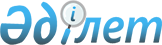 "Жеке сот орындаушылары қаулыларының үлгі нысандарын бекіту туралы" Қазақстан Республикасы Әділет Министрінің 2011 жылғы 20 қантардағы № 18 бұйрығына өзгерістер енгізу туралы
					
			Күшін жойған
			
			
		
					Қазақстан Республикасы Әділет министрінің 2015 жылғы 30 қарашадағы № 604 бұйрығы. Қазақстан Республикасының Әділет министрлігінде 2015 жылы 10 желтоқсанда № 12383 болып тіркелді. Күші жойылды - Қазақстан Республикасы Әділет министрінің 2019 жылғы 28 наурыздағы № 148 бұйрығымен
      Ескерту. Күші жойылды – ҚР Әділет министрінің 28.03.2019 № 148 (24.04.2019 бастап қолданысқа енгізіледі) бұйрығымен.

      РҚАО-ның ескертпесі!

      Бұйрық 01.01.2016 ж. бастап қолданысқа енгізіледі.
       "Атқарушылық іс жүргізу және сот орындаушыларының мәртебесі туралы" 2010 жылғы 2 сәуірдегі Қазақстан Республикасы Заңының 10-бабының 6-тармағына, 167-бабының 11)-тармақшасына сәйкес БҰЙЫРАМЫН: 
      1. "Жеке сот орындаушылары қаулыларының үлгі нысандарын бекіту туралы" Қазақстан Республикасы Әділет Министрінің 2011 жылғы 20 қантардағы № 18 бұйрығына (Нормативтік құқықтық актілерді мемлекеттік тіркеу тізілімінде № 6755 болып тіркелген, "Казахстанская правда" газетінде 2011 жылғы 16 сәуірдегі № 129-130 (26550-26551) санында жарияланған) мынадай өзгеріс енгізілсін:
      1-тармақ мынадай редакцияда жазылсын:
      "1. Жеке сот орындаушылары қаулыларының үлгі нысандарын осы бұйрықтың 1-49 қосымшаларына сәйкес бекітілсін";
      Көрсетілген бұйрықпен бекітілген Жеке сот орындаушыларының қаулыларының үлгілік нысандары осы бұйрықтың 1-49 қосымшаларына сәйкес жаңа редакцияда жазылсын.
      2. Қазақстан Республикасы Әділет министрлігінің Сот актілерін орындау департаменті:
      1) осы бұйрықтың мемлекеттік тіркелуін және оның мерзімді баспа басылымдары мен "Әділет" ақпараттық-құқықтық жүйесінде ресми жариялануын;
      2) осы бұйрықтың Қазақстан Республикасы Әділет министрлігінің интернет-ресурсында орналастырылуын қамтамасыз етсін.
      3. Осы бұйрықтың орындалуын бақылау Қазақстан Республикасы Әділет министрлігінің Жауапты хатшысы М.Б. Бекетаевқа жүктелсін.
      4. Осы бұйрық 2016 жылдың 1 қаңтарынан бастап қолданысқа енгізіледі және ресми жариялануға жатады.
      Нысан            Атқарушылық іс жүргізуді қозғау туралы
ҚАУЛЫ
      20__ ж. "___" _____________             _____________________________
      _____________________________________________________________________
      (жеке сот орындаушысы қызметі аумағының атауы)
      жеке сот орындаушысы ________________________________________________
                        (жеке сот орындаушысының мекен-жайы, тегі, аты-жөні)
      20_ ж. "__" _________ келіп түскен __________________________________
                     (атқарушылық құжаттың нөмірі, келіп түскен күні, атауы)
      _____________________________________________________________ қарап,
      БЕЛГІЛЕДІ:
      Атқарушылық құжат атқарушылық құжаттарға қойылатын заңмен
      белгіленген талаптарға сай келеді.
      Жоғарыдағылардың негізінде, "Атқарушылық іс жүргізу және сот
      орындаушыларының мәртебесі туралы" 2010 жылғы 2 сәуірдегі Қазақстан
      Республикасы Заңының 10-бабының 1-тармағын, 37-бабының 1-тармағын,
      126-бабын басшылыққа ала отырып, 
      ҚАУЛЫ ЕТТІ:
      1.___________________________________________________________________
      _____________________________________________________________________
      ____________________________ туралы атқарушылық іс жүргізу қозғалсын.
      2. Атқарушылық іс жүргізуге 20___ ж. "__" _________ № _____ берілсін.
      3. Атқарушылық құжатының орындалуын қамтамасыз ету жөніндегі шаралар
      қабылдансын.
      4. Атқарушылық құжатты орындамағаны үшін ____________________________
      (жеке тұлға-борышкердің Т.А.Ә., заңды тұлға басшысының Т.А.Ә.)
      хабарлама жіберу арқылы оның әкімшілік және қылмыстық жауаптылығы
      туралы ескертілсін.
      5. Қабылданған шешім туралы атқарушылық іс жүргізу тараптарына,
      олардың өкілдеріне хабардар етілсін.
      6. Сот орындаушысының қаулысы міндетті түрде орындауға жатады және Қазақстан Республикасының азаматтық іс жүргізу заңнамасына
      сәйкес он жұмыс күні ішінде сотқа шағым жасауға, наразылық білдіруге болады.
      Жеке сот орындаушысы                _______________________________
                                                  (қолы, тегі, аты-жөні)
      М.О.
      Нысан            Атқарушылық іс жүргізуді қозғаудан бас тарту туралы
ҚАУЛЫ
      20__ ж. "____" __________                   _________________________
      _____________________________________________________________________
      (жеке сот орындаушысы қызметі аумағының атауы)
      жеке сот орындаушысы ________________________________________________
                        (жеке сот орындаушысының мекен-жайы, тегі, аты-жөні)
      20___ ж. "____" ___________ келіп түскен ____________________________
                     (атқарушылық құжаттың нөмірі, келіп түскен күні, атауы)
      ______________________________________________________________ қарап,
      БЕЛГІЛЕДІ:
      _____________________________________________________________________
      _____________________________________________________________________
      (атқарушылық іс жүргізуді қозғаудан бас тарту негізі)
      Жоғарыдағылардың негізінде, "Атқарушылық іс жүргізу және сот
      орындаушыларының мәртебесі туралы" 2010 жылғы 2 сәуірдегі Қазақстан
      Республикасы Заңының 10-бабының 1-тармағын, 38-бабы 1-тармағының ___–
      тармақшасын, 126-бабын басшылыққа ала отырып,
      ҚАУЛЫ ЕТТІ:
      1. __________________________________________________________________
      (атқарушылық құжаттың атауы)
      ____________ туралы атқарушылық іс жүргізуді қозғаудан бас тартылсын.
      2. Қаулының көшірмесі, келіп түскен барлық құжаттарды қоса тіркеу
      арқылы ______________________________________________________________
      (жеке тұлғаның Т.А.Ә, заңды тұлғаның атауы,
      ________________________________________________________ жіберілсін.
      атқарушылық құжат қайтарылатын мекен-жай)
      3. Сот орындаушысының қаулысы міндетті түрде орындауға жатады
      және Қазақстан Республикасының азаматтық іс жүргізу заңнамасына
      сәйкес он жұмыс күні ішінде сотқа шағым жасауға, наразылық білдіруге
      болады.
      Жеке сот орындаушысы                   ______________________________
                                                  (қолы, тегі, аты-жөні)
      М.О.
      Нысан            Бұрын шығарылған қаулыға өзгерістер енгізу туралы
ҚАУЛЫ
      20__ ж. "____" __________             _______________________________
      _____________________________________________________________________
      (жеке сот орындаушысы қызметі аумағының атауы)
      жеке сот орындаушысы ________________________________________________
                        (жеке сот орындаушысының мекен-жайы, тегі, аты-жөні)
      1) ______________________________ туралы 20___ ж. "___" _____ № _____
      (атқарушылық құжатты орындаудың мәні)
      атқарушылық іс жүргізу материалдарын;
      2) __________________________________________________ өтінішін қарап.
      (жеке тұлғаның Т.А.Ә., заңды тұлғаның атауы)
      БЕЛГІЛЕДІ:
      _____________________________________________________________________
      _____________________________________________________________________
      (өзгерістер енгізудің себебі)
      Жоғарыдағылардың негізінде, "Атқарушылық іс жүргізу және сот
      орындаушыларының мәртебесі туралы" 2010 жылғы 2 сәуірдегі Қазақстан
      Республикасы Заңының 10-бабының 1, 3-тармақтарын, 126-бабын
      басшылыққа ала отырып, 
      ҚАУЛЫ ЕТТІ:
      1. 20___ ж. "___" ____________ № _______ атқарушылық іс жүргізу
      бойынша шығарылған 20____ ж. "_____" _________ қаулыға мынадай
      өзгерістер енгізілсін:
      _____________________________________________________________________
      _____________________________________________________________________
      2. Қабылданған шешім туралы атқарушылық іс жүргізу тараптарына,
      олардың өкілдеріне хабардар етілсін.
      3. Сот орындаушысының қаулысы міндетті түрде орындауға жатады
      және Қазақстан Республикасының азаматтық іс жүргізу заңнамасына
      сәйкес он жұмыс күні ішінде сотқа шағым жасауға, наразылық білдіруге
      болады.
      Жеке сот орындаушысы                       _________________________
                                                    (қолы, тегі, аты-жөні)
      М.О.
      Нысан            Жеке сот орындаушысы қаулысының күшін жою туралы
ҚАУЛЫ
      20__ ж. "____" __________                 ___________________________
      Мен, _______________________________________________________________,
      (жеке сот орындаушысы қызметі аумағының атауы, жеке сот
      ____________________________________________________________________
      орындаушысының мекен-жайы, тегі, аты-жөні)
      _____________________________________________________________________
      (хат-хабардың келіп түскен күні, адресаттың атауы, өтініштің,
      _____________________________________________________________________
      прокурорлық ықпал ету актісінің, сот актісінің мәнін көрсету қажет)
      қарап,
      БЕЛГІЛЕДІ:
      Менің орындауымда 20__ ж. "__" _______ ________________________
                                       (атқарушылық құжатты орындаудың мәні)
      туралы атқарушылық құжат бар.
      20___ ж. "____" __________ қаулымен атқарушылық іс жүргізу
      қозғалған және № ________ берілген.
      Атқарушылық әрекеттер жасау барысында _________________________
      ___________________________________________________________ шығардым.
      (шығарылған іс жүргізу шешімінің атауы, күні, мәні көрсетілу қажет)
      20__ ж. "__" _________ ________________________________________
                  (заң нормаларына сілтеме жасау арқылы күшін жоюдың себебі)
      байланысты қаулының күшін жою туралы ________________________________
                                           (келіп түскен хат-хабардың атауы)
      келіп түсті.
      Жоғарыдағылардың негізінде, "Атқарушылық іс жүргізу және сот
      орындаушыларының мәртебесі туралы" 2010 жылғы 2 сәуірдегі Қазақстан
      Республикасы Заңының 10-бабының 1, 4-тармақтарын, 126-бабын
      басшылыққа ала отырып,
      ҚАУЛЫ ЕТТІ:
      1. 20___ ж. "___" __________ № _____ атқарушылық іс жүргізу бойынша
      шығарылған __________________________________________________
      (күші жойылатын қаулының атауы)
      туралы 20___ ж. "____" ___________ қаулының күші жойылсын.
      2. Қабылданған шешім туралы атқарушылық іс жүргізу тараптарына,
      олардың өкілдеріне хабардар етілсін.
      3. Сот орындаушысының қаулысы міндетті түрде орындауға жатады
      және Қазақстан Республикасының азаматтық іс жүргізу заңнамасына
      сәйкес он жұмыс күні ішінде сотқа шағым жасауға, наразылық білдіруге
      болады.
      Жеке сот орындаушысы                         _______________________
                                                     (қолы, тегі, аты-жөні)
      М.О.
      Нысан            Атқарушылық іс жүргізуге аудармашының қатысуы туралы
ҚАУЛЫ
      20__ ж. "____" __________                 ___________________________
      _____________________________________________________________________
      (жеке сот орындаушысы қызметі аумағының атауы)
      жеке сот орындаушысы ________________________________________________
                        (жеке сот орындаушысының мекен-жайы, тегі, аты-жөні)
      _____________________________________________________________________
      (атқарушылық құжаттың мазмұны)
      ______________________________________________________________ туралы
      20___ ж. "___" ___________ № ______ атқарушылық іс жүргізу
      материалдарын қарап,
      БЕЛГІЛЕДІ:
      _____________________________________________________________________
      (жеке тұлғаның Т.А.Ә., заңды тұлғаның атауы)
      _________________________ тарапынан (тараптарынан) атқарушылық іс
      жүргізуге аудармашының қатысу қажеттігі туралы өтінішін ескере
      отырып.
      Жоғарыдағылардың негізінде, "Атқарушылық іс жүргізу және сот
      орындаушыларының мәртебесі туралы" 2010 жылғы 2 сәуірдегі Қазақстан
      Республикасы Заңының 10-бабының 1-тармағын, 22-бабын, 126-бабын 
      басшылыққа ала отырып,
      ҚАУЛЫ ЕТТІ:
      1. ___________________________________ аудармашы тағайындалсын.
      (тегі, аты-жөні)
      2. Аудармашы ______________________ көрінеу дұрыс аударма жасамаған
      (тегі, аты-жөні)
      жағдайда қолданыстағы заңнамаға сәйкес жауапкершілігі туралы
      ескертілсін _____________________
      (аудармашының қолы)
      3. Қабылданған шешім туралы атқарушылық іс жүргізу тараптарына,
      олардың өкілдеріне хабардар етілсін.
      4. Сот орындаушысының қаулысы міндетті түрде орындауға жатады
      және Қазақстан Республикасының азаматтық іс жүргізу заңнамасына
      сәйкес он жұмыс күні ішінде сотқа шағым жасауға, наразылық білдіруге
      болады.
      Жеке сот орындаушысы                       __________________________
                                                    (қолы, тегі, аты-жөні)
      М.О.
      Нысан            Атқарушылық іс жүргізуге маманның қатысуы туралы
ҚАУЛЫ
      20__ ж. "____" __________               _____________________________
      _____________________________________________________________________
      (жеке сот орындаушысы қызметі аумағының атауы)
      жеке сот орындаушысы ________________________________________________
                        (жеке сот орындаушысының мекен-жайы, тегі, аты-жөні)
      _____________________________________________________________________
      (атқарушылық құжаттың мазмұны)
      ______________________________________________________________ туралы
      20__ ж. "__" _____ № ____ атқарушылық іс жүргізу материалдарын қарап,
      БЕЛГІЛЕДІ:
      _____________________________________________________________________
      _____________________________________________________________________
      (маманды қатыстырудың себептері мен мақсаты)
      Жоғарыдағылардың негізінде, "Атқарушылық іс жүргізу және сот
      орындаушыларының мәртебесі туралы" 2010 жылғы 2 сәуірдегі Қазақстан
      Республикасы Заңының 10-бабының 1-тармағын, 24-бабын, 126-бабын
      басшылыққа ала отырып, 
      ҚАУЛЫ ЕТТІ:
      1. _____________________________________________ маман тағайындалсын.
      (тегі, аты-жөні)
      2. Маман ____________________________ көрінеу дұрыс тұжырымдамалар
      (тегі, аты-жөні)
      жасамаған жағдайда қолданыстағы заңнамаға сәйкес жауапкершілігі
      туралы ескертілсін __________________________________________________
      (маманның қолы)
      3. Қабылданған шешім туралы атқарушылық іс жүргізу тараптарына,
      олардың өкілдеріне хабардар етілсін.
      4. Сот орындаушысының қаулысы міндетті түрде орындауға жатады және
      Қазақстан Республикасының азаматтық іс жүргізу заңнамасына
      сәйкес он жұмыс күні ішінде сотқа шағым жасауға, наразылық білдіруге
      болады.
      Жеке сот орындаушысы                       ________________________
                                                   (қолы, тегі, аты-жөні)
      М.О.
      Нысан            Аудармашыдан (маманнан) бас тарту (өздігінен
бас тарту) туралы
ҚАУЛЫ
      20__ ж. "____" _________                    _________________________
      _____________________________________________________________________
      (жеке сот орындаушысы қызметі аумағының атауы)
      жеке сот орындаушысы ________________________________________________
                        (жеке сот орындаушысының мекен-жайы, тегі, аты-жөні)
      ______________________________________________________________ туралы
      (атқарушылық іс жүргізудің мәні)
      атқарушылық іс жүргізуге қатысатын аудармашы, маман _________________
                                                            (тегі, аты-жөні)
      бас тарту (өздігінен бас тарту) туралы өтінішті қарап,
      БЕЛГІЛЕДІ:
      _____________________________________________________________________
      _____________________________________________________________________
      (бас тартуға (өздігінен бас тартуға) негізі)
      Жоғарыдағылардың негізінде, "Атқарушылық іс жүргізу және сот
      орындаушыларының мәртебесі туралы" 2010 жылғы 2 сәуірдегі Қазақстан
      Республикасы Заңының 10-бабының 1-тармағын, 54-бабын, 126-бабын
      басшылыққа ала отырып,
      ҚАУЛЫ ЕТТІ:
      1. Аудармашы (маман) ________________________________ бас тарту
      (тегі, аты-жөні)
      (өздігінен бас тарту) туралы ____________ өтініші қанағаттандырылсын.
      (тегі, аты-жөні)
      2. Қабылданған шешім туралы атқарушылық іс жүргізу тараптарына,
      олардың өкілдеріне хабардар етілсін.
      3. Сот орындаушысының қаулысы міндетті түрде орындауға жатады
      және Қазақстан Республикасының азаматтық іс жүргізу заңнамасына
      сәйкес он жұмыс күні ішінде сотқа шағым жасауға, наразылық білдіруге
      болады.
      Жеке сот орындаушысы                        _________________________
                                                    (қолы, тегі, аты-жөні)
      М.О.
      Нысан            Аудармашыдан (маманнан) бас тартуға (өздігінен бас
тартуға) қарсылық білдіру туралы
ҚАУЛЫ
      20__ ж. "____" __________                 ___________________________
                                                  (қаланың, ауданның атауы)
      _____________________________________________________________________
      (жеке сот орындаушысы қызметі аумағының атауы)
      жеке сот орындаушысы ________________________________________________
                        (жеке сот орындаушысының мекен-жайы, тегі, аты-жөні)
      ______________________________________________________________ туралы
      (атқарушылық іс жүргізудің мәні)
      атқарушылық іс жүргізуге қатысатын аудармашы, маман _________________
                                                            (тегі, аты-жөні)
      бас тарту (өздігінен бас тарту) туралы өтінішті қарап,
      БЕЛГІЛЕДІ:
      _____________________________________________________________________
      _____________________________________________________________________
      (бас тартуға (өздігінен бас тартуға) негізі)
      Жоғарыдағылардың негізінде, "Атқарушылық іс жүргізу және сот
      орындаушыларының мәртебесі туралы" 2010 жылғы 2 сәуірдегі Қазақстан
      Республикасы Заңының 10-бабының 1-тармағын, 54-бабын, 126-бабын
      басшылыққа ала отырып,
      ҚАУЛЫ ЕТТІ:
      1. Аудармашы (маман) ________________________________ бас тарту
      (тегі, аты-жөні)
      (өздігінен бас тарту) туралы _______________ өтінішіне бас тартылсын.
      (тегі, аты-жөні)
      2. Қабылданған шешім туралы атқарушылық іс жүргізу тараптарына,
      олардың өкілдеріне хабардар етілсін.
      3. Сот орындаушысының қаулысы міндетті түрде орындауға жатады
      және Қазақстан Республикасының азаматтық іс жүргізу заңнамасына
      сәйкес он жұмыс күні ішінде сотқа шағым жасауға, наразылық білдіруге
      болады.
      Жеке сот орындаушысы                          ______________________
                                                     (қолы, тегі, аты-жөні)
      М.О.
      Нысан            Жеке сот орындаушысынан бас тарту өтінішімен байланысты
атқарушылық құжатты қайтару туралы
ҚАУЛЫ
      20__ ж. "____" __________                 ___________________________
      _____________________________________________________________________
      (жеке сот орындаушысы қызметі аумағының атауы)
      жеке сот орындаушысы ________________________________________________
                        (жеке сот орындаушысының мекен-жайы, тегі, аты-жөні)
      ______________________________________________________________ туралы
      (атқарушылық іс жүргізудің мәні)
      атқарушылық іс жүргізуге қатысатын аудармашы, маман _________________
                                                            (тегі, аты-жөні)
      бас тарту (өздігінен бас тарту) туралы өтінішті қарап,
      БЕЛГІЛЕДІ:
      _____________________________________________________________________
      _____________________________________________________________________
      (бас тарту (өз-өзіне қарсы болу) негізі)
      Жоғарыдағылардың негізінде, "Атқарушылық іс жүргізу және сот
      орындаушыларының мәртебесі туралы" 2010 жылғы 2 сәуірдегі Қазақстан
      Республикасы Заңының 10-бабының 1-тармағын, 54-бабының 3-тармағын, 
      126-бабын басшылыққа ала отырып,
      ҚАУЛЫ ЕТТІ:
      1. Атқарушылық құжат __________________________________________
      (атқарушылық құжат қайтарылатын жеке
      ________________________________________________________ қайтарылсын.
      тұлғаның Т.А.Ә., заңды тұлғаның атауы, мекен-жайы)
      2. Қабылданған шешім туралы атқарушылық іс жүргізу тараптарына,
      олардың өкілдеріне хабардар етілсін.
      3. Сот орындаушысының қаулысы міндетті түрде орындауға жатады
      және Қазақстан Республикасының азаматтық іс жүргізу заңнамасына
      сәйкес он жұмыс күні ішінде сотқа шағым жасауға, наразылық білдіруге
      болады.
      Жеке сот орындаушысы                         _______________________
                                                     (қолы, тегі, аты-жөні)
      М.О.
      Нысан            Ішкі істер органдарының қызметкерлерін немесе бөлімшесін
атқарушылық құжаттардың орындалуын қамтамасыз
етуге тарту туралы
ҚАУЛЫ
      20__ ж. "____" __________                 ___________________________
      _____________________________________________________________________
      (жеке сот орындаушысы қызметі аумағының атауы)
      жеке сот орындаушысы ________________________________________________
                        (жеке сот орындаушысының мекен-жайы, тегі, аты-жөні)
      ______________________________________________________________ туралы
      (атқарушылық іс жүргізудің мәні)
      атқарушылық іс жүргізуге қатысатын аудармашы, маман _________________
                                                            (тегі, аты-жөні)
      бас тарту (өздігінен бас тарту) туралы өтінішті қарап,
      БЕЛГІЛЕДІ:
      _____________________________________________________________________
      _____________________________________________________________________
      (ішкі істер органдарының қызметкерін (қызметкерлерін) немесе
      бөлімшесін тартудың себептері мен мақсаты)
      Жоғарыдағылардың негізінде, "Атқарушылық іс жүргізу және сот
      орындаушыларының мәртебесі туралы" 2010 жылғы 2 сәуірдегі Қазақстан
      Республикасы Заңының 10-бабының 1-тармағын, 126-бабын басшылыққа ала
      отырып,
      ҚАУЛЫ ЕТТІ:
      1. Ішкі істер органдарының қызметкері (қызметкерлері) немесе
      бөлімшесі тартылсын.
      2. Қаулының орындалуы __________________________________ тапсырылсын.
      (ІІБ тиісті бөлімшесінің атауы)
      3. Қабылданған шешім туралы атқарушылық іс жүргізу тараптарына,
      олардың өкілдеріне хабардар етілсін.
      4. Сот орындаушысының қаулысы міндетті түрде орындауға жатады
      және Қазақстан Республикасының азаматтық іс жүргізу заңнамасына
      сәйкес он жұмыс күні ішінде сотқа шағым жасауға, наразылық білдіруге
      болады.
      Жеке сот орындаушысы                       _______________________
                                                   (қолы, тегі, аты-жөні)
      М.О.
      Нысан           
      "САНКЦИЯЛАЙМЫН"               
      _________________________ Судьясы
      (соттың атауы)             
      ____________________________________
      (қолы, тегі, аты-жөні)     
      20___ жылғы "____" _________________ Сот орындаушысына келуден жалтарып жүрген адамды
күштеп келтіру туралы
ҚАУЛЫ
      20__ ж. "____" __________                 ___________________________
      _____________________________________________________________________
      (жеке сот орындаушысы қызметі аумағының атауы)
      жеке сот орындаушысы ________________________________________________
                        (жеке сот орындаушысының мекен-жайы, тегі, аты-жөні)
      ______________________________________________________________ туралы
      (атқарушылық құжаттың мазмұны)
      20__ ж. "__" _______ № __ атқарушылық іс жүргізу материалдарын қарап,
      БЕЛГІЛЕДІ:
      _____________________________________________________________________
      _____________________________________________________________________
      (сот орындаушысына келуден жалтарып жүрген адамды күштеп
      келтірудің себептері мен мақсаты)
      Жоғарыдағылдардың негізінде, "Атқарушылық іс жүргізу және сот
      орындаушыларының мәртебесі туралы" 2010 жылғы 2 сәуірдегі Қазақстан
      Республикасы Заңының 10-бабының 1-тармағын, 27-бабының 5-тармағын,
      126-бабы 1-тармағының 1) тармақшасын басшылыққа ала отырып, 
      ҚАУЛЫ ЕТТІ:
      1. __________________________________________________________________
      (жеке тұлғаның тіркелген (тұрғылықты) жері, заңды тұлғаның
      орналасқан жері бойынша)
      тұратын (жұмыс істейтін) ____________________________________________
      (жеке тұлға-борышкердің Т.А.Ә., заңды тұлға басшысының Т.А.Ә.)
      __________________________________ орналасқан жеке сот орындаушысының
      (кеңсенің мекен-жайы)
      кеңсесіне жергілікті уақыт бойынша _____сағ. _____мин. күштеп әкелу
      қамтамасыз етілсін.
      2. Қаулының орындалуы __________________________________ тапсырылсын.
      (ІІБ тиісті бөлімшесінің атауы)
      3. Қабылданған шешім туралы атқарушылық іс жүргізу тараптарына,
      олардың өкілдеріне хабардар етілсін.
      4. Сот орындаушысының қаулысы міндетті түрде орындауға жатады
      және Қазақстан Республикасының азаматтық іс жүргізу заңнамасына
      сәйкес он жұмыс күні ішінде сотқа шағым жасауға, наразылық білдіруге
      болады.
      Жеке сот орындаушысы                         _______________________
                                                     (қолы, тегі, аты-жөні)
      М.О.
      Ескерту: қаулы жазбаша түрде немесе электронды құжат нысанда
      санкциялауға жатады. Бұл ретте, электрондық құжаттың нысаны
      өзгертілуі мүмкін. Судьяның электрондық цифрлық қолы, сондай-ақ оның
      аты, әкесінің аты, тегі (бар болған жағдайда), қол қойған күні,
      соттың атауы құжаттың сол жағында орналастырылады. Жоғары оң жақ
      бұрышында "Санкциялаймын" грифі, соттың атауы, аты, әкесінің аты және
      тегі, сондай-ақ күні көрсетілмейді.
      Нысан           
      "САНКЦИЯЛАЙМЫН"               
      _________________________ Судьясы
      (соттың атауы)             
      ____________________________________
      (қолы, тегі, аты-жөні)     
      20___ жылғы "____" _________________ Борышкердің Қазақстан Республикасынан шығуын уақытша
шектеу туралы
ҚАУЛЫ
      20__ ж. "____" __________                 ___________________________
      _____________________________________________________________________
      (жеке сот орындаушысы қызметі аумағының атауы)
      жеке сот орындаушысы ________________________________________________
                        (жеке сот орындаушысының мекен-жайы, тегі, аты-жөні)
      ______________________________________________________________ туралы
      (атқарушылық құжаттың мазмұны)
      20__ ж. "___" __________ № _____ атқарушылық іс жүргізу материалдарын
      қарап,
      БЕЛГІЛЕДІ:
      _____________________________________________________________________
      _____________________________________________________________________
      (борышкердің Қазақстан Республикасынан шығуына уақытша шектеу
      қолданудың себептері мен мақсаты)
      Жоғарыдағылдардың негізінде, "Атқарушылық іс жүргізу және сот
      орындаушыларының мәртебесі туралы" 2010 жылғы 2 сәуірдегі Қазақстан
      Республикасы Заңының 10-бабының 1-тармағын, 33-бабын, 126-баптарын
      басшылыққа ала отырып, 
      ҚАУЛЫ ЕТТІ:
      1. __________________________________________________________________
      (жеке тұлға-борышкердің Т.А.Ә., заңды тұлға басшысының Т.А.Ә.)
      Қазақстан Республикасынан шығуына тыйым салынсын.
      2. Осы қаулының көшірмесі ___________________________________________
      (жеке тұлға-борышкердің Т.А.Ә., заңды тұлға басшысының Т.А.Ә.)
      ____________________________________________ мәлімет үшін жіберілсін.
      3. Осы қаулының орындалуы ___________________________________________
                                  (1. көші-қон процестерін басқару жөніндегі
      ________________________________________________________ тапсырылсын.
      уәкілетті органның, 2. шекара қызметі органдарының атауы)
      4. Қабылданған шешім туралы атқарушылық іс жүргізу тараптарына,
      олардың өкілдеріне хабардар етілсін.
      5. Сот орындаушысының қаулысы міндетті түрде орындауға жатады
      және Қазақстан Республикасының азаматтық іс жүргізу заңнамасына
      сәйкес он жұмыс күні ішінде сотқа шағым жасауға, наразылық білдіруге
      болады.
      Жеке сот орындаушысы                         _______________________
                                                     (қолы, тегі, аты-жөні)
      М.О.
      Ескерту: қаулы жазбаша түрде немесе электронды құжат нысанда
      санкциялауға жатады. Бұл ретте, электрондық құжаттың нысаны
      өзгертілуі мүмкін. Судьяның электрондық цифрлық қолы, сондай-ақ оның
      аты, әкесінің аты, тегі (бар болған жағдайда), қол қойған күні,
      соттың атауы құжаттың сол жағында орналастырылады. Жоғары оң жақ
      бұрышында "Санкциялаймын" грифі, соттың атауы, аты, әкесінің аты және
      тегі, сондай-ақ күні көрсетілмейді.
      Нысан                 Атқарушылық іс жүргізуді тоқтата тұру туралы
ҚАУЛЫ
      20__ ж. "__" ________                       _________________________
      _____________________________________________________________________
      (жеке сот орындаушысы қызметі аумағының атауы)
      жеке сот орындаушысы ________________________________________________
                   (жеке сот орындаушысының мекенжайы, тегі, аты-жөні)
      _____________________________________________________________________
      (атқарушылық құжаттың мазмұны)
      ___________________________________________________________ туралы
      20__ж. "__"_____№ ____ атқарушылық іс жүргізу материалдарын қарап,
      БЕЛГІЛЕДІ:
      _____________________________________________________________________
      _____________________________________________________________________
      (атқарушылық іс жүргізуді тоқтата тұрудың негізі)
      Баяндалғанның негізінде, "Атқарушылық іс жүргізу және сот
      орындаушыларының мәртебесі туралы" 2010 жылғы 2 сәуірдегі Қазақстан
      Республикасы Заңының 10-бабы 1-тармағын, 42, 44-баптарын,
      126-баптарын басшылыққа ала отырып,
      ҚАУЛЫ ЕТТІ:
      1. 20___ ж. "___" ______ № ___ ______________________________________
      _____________________________________________________________________
      (атқарушылық құжаттың мазмұны)
      атқарушылық іс жүргізу ___________________ дейін тоқтатыла тұрсын.
      2. Қабылданған шешім туралы атқарушылық іс жүргізу тараптарына,
      олардың өкілдеріне хабардар етілсін.
      3. Сот орындаушысының қаулысы міндетті түрде орындауға жатады
      және Қазақстан Республикасының азаматтық іс жүргізу заңнамасына
      сәйкес он жұмыс күні ішінде сотқа шағым жасауға, наразылық білдіруге
      болады.
      Жеке сот орындаушысы                           ______________________
                                                      (қолы, тегі, аты-жөні)
      М.О.
      Нысан            Атқарушылық іс жүргізуді қайта жалғастыру туралы
ҚАУЛЫ
      20__ ж. "____" __________                 ___________________________
      _____________________________________________________________________
      (жеке сот орындаушысы қызметі аумағының атауы)
      жеке сот орындаушысы ________________________________________________
                        (жеке сот орындаушысының мекен-жайы, тегі, аты-жөні)
      _____________________________________________________________________
      (атқарушылық құжаттың мазмұны)
      ______________________________________________________________ туралы
      20___ ж. "___" ___________ № ______ атқарушылық іс жүргізу
      материалдарын қарап,
      БЕЛГІЛЕДІ:
      _____________________________________________________________________
      _____________________________________________________________________
      (атқарушылық іс жүргізуді қайта жалғастырудың негізі)
      Жоғарыдағылдардың негізінде, "Атқарушылық іс жүргізу және сот
      орындаушыларының мәртебесі туралы" 2010 жылғы 2 сәуірдегі Қазақстан
      Республикасы Заңының 10-бабының 1-тармағын, 46-бабын, 126-баптарын 
      басшылыққа ала отырып,
      ҚАУЛЫ ЕТТІ:
      1. 20___ ж. "___" _________ № ___ ___________________________________
      _____________________________________________________________________
      (атқарушылық құжаттың мазмұны)
      атқарушылық іс жүргізу қайта жалғастырылсын.
      2. Қабылданған шешім туралы атқарушылық іс жүргізу тараптарына,
      олардың өкілдеріне хабардар етілсін.
      3. Сот орындаушысының қаулысы міндетті түрде орындауға жатады
      және Қазақстан Республикасының азаматтық іс жүргізу заңнамасына
      сәйкес он жұмыс күні ішінде сотқа шағым жасауға, наразылық білдіруге
      болады.
      Жеке сот орындаушысы                         _______________________
                                                     (қолы, тегі, аты-жөні)
      М.О.
      Нысан            Атқарушылық іс жүргізуді тоқтату туралы
ҚАУЛЫ
      20__ ж. "____" __________                 ___________________________
      _____________________________________________________________________
      (жеке сот орындаушысы қызметі аумағының атауы)
      жеке сот орындаушысы ________________________________________________
                        (жеке сот орындаушысының мекен-жайы, тегі, аты-жөні)
      ______________________________________________________________ туралы
      (атқарушылық құжаттың мазмұны)
      20__ ж. "___" ___________ № ____ атқарушылық іс жүргізу материалдарын
      қарап,
      БЕЛГІЛЕДІ:
      _____________________________________________________________________
      _____________________________________________________________________
      (атқарушылық іс жүргізуді қайта тоқтатудың негізі)
      Жоғарыдағылдардың негізінде, "Атқарушылық іс жүргізу және сот
      орындаушыларының мәртебесі туралы" 2010 жылғы 2 сәуірдегі Қазақстан
      Республикасы Заңының 10-бабының 1-тармағын, 47-бабы 1-тармағының
      ___-тармақшасын, 126-бабын басшылыққа ала отырып,
      ҚАУЛЫ ЕТТІ:
      1. 20___ ж. "___" _________ № ___ ___________________________________
      _____________________________________________________________________
      (атқарушылық құжаттың мазмұны)
      атқарушылық іс жүргізу тоқтатылсын.
      2. "Атқарушылық іс жүргізу және сот орындаушыларының мәртебесі
      туралы" Қазақстан Республикасы Заңының 49-бабына сәйкес атқарушылық
      іс жүргізу аяқталды деп есептелсін.
      3. Қабылданған шешім туралы атқарушылық іс жүргізу тараптарына,
      олардың өкілдеріне хабардар етілсін.
      4. Сот орындаушысының қаулысы міндетті түрде орындауға жатады
      және Қазақстан Республикасының азаматтық іс жүргізу заңнамасына
      сәйкес он жұмыс күні ішінде сотқа шағым жасауға, наразылық білдіруге
      болады.
      Атқарушылық құжаттың орындауға берiлу мерзiмiн сот қалпына
      келтiрген не сот орындаушысының iс жүргiзу тоқтатылған атқарушылық
      құжатты орындау жөнiндегi әрекетi заңсыз деп танылған жағдайларды
      қоспағанда, тоқтатылған атқарушылық iс жүргiзудi қайта бастауға
      болмайды.
      Жеке сот орындаушысы                         _______________________
                                                     (қолы, тегі, аты-жөні)
      М.О.
      Нысан                 Атқарушылық іс жүргізуді қайтару туралы
ҚАУЛЫ
      20__ ж. "____" __________                 ___________________________
      _____________________________________________________________________
      (жеке сот орындаушысы қызметі аумағының атауы)
      жеке сот орындаушысы ________________________________________________
                        (жеке сот орындаушысының мекен-жайы, тегі, аты-жөні)
      ______________________________________________________________ туралы
      (атқарушылық құжаттың мазмұны)
      20__ ж. "___" __________ № _____ атқарушылық іс жүргізу материалдарын
      қарап,
      БЕЛГІЛЕДІ:
      _____________________________________________________________________
      _____________________________________________________________________
      (атқарушылық құжатты қайтарудың негізі)
      Жоғарыдағылдардың негізінде, "Атқарушылық іс жүргізу және сот
      орындаушыларының мәртебесі туралы" 2010 жылғы 2 сәуірдегі Қазақстан
      Республикасы Заңының 10-бабының 1-тармағын, 48-бабы 1-тармағының
      __-тармақшасын, 126-бабын басшылыққа ала отырып,
      ҚАУЛЫ ЕТТІ:
      1. 20___ ж. "___" _________ № ___ ___________________________________
      _____________________________________________________________________
      (атқарушылық құжаттың мазмұны)
      атқарушылық іс жүргізу тоқтатылсын.
      2. "Атқарушылық іс жүргізу және сот орындаушыларының мәртебесі
      туралы" Қазақстан Республикасы Заңының 49-бабына сәйкес атқарушылық
      іс жүргізу аяқталды деп есептелсін.
      3. Қабылданған шешім туралы атқарушылық іс жүргізу тараптарына,
      олардың өкілдеріне хабардар етілсін.
      4. Сот орындаушысының қаулысы міндетті түрде орындауға жатады
      және Қазақстан Республикасының азаматтық іс жүргізу заңнамасына
      сәйкес он жұмыс күні ішінде сотқа шағым жасауға, наразылық білдіруге
      болады.
      Атқарушылық құжатты өндiрiп алушыға қайтару заңда белгiленген
      атқарудың ескіру мерзiмi шегiнде осы құжатты орындауға қайталап
      ұсынуға кедергi болып табылмайды.
      Жеке сот орындаушысы                         _______________________
                                                     (қолы, тегі, аты-жөні)
      М.О.
      Нысан                  
      "САНКЦИЯЛАЙМЫН"              
      _________________________ Судьясы
      (соттың атауы)             
      ____________________________________
      (қолы, тегі, аты-жөні)     
      20___ жылғы "____" _________________ Мүліктен өндіріп алу туралы
ҚАУЛЫ
      20__ ж. "____" __________                 ___________________________
      _____________________________________________________________________
      (жеке сот орындаушысы қызметі аумағының атауы)
      жеке сот орындаушысы ________________________________________________
                        (жеке сот орындаушысының мекен-жайы, тегі, аты-жөні)
      ______________________________________________________________ туралы
      (атқарушылық құжаттың мазмұны)
      20__ ж. "__" ___________ № _____ атқарушылық іс жүргізу материалдарын
      қарап,
      БЕЛГІЛЕДІ:
      _____________________________________________________________________
      _____________________________________________________________________
      (мүліктен өндіріп алудың себебі)
      Жоғарыдағылдардың негізінде, "Атқарушылық іс жүргізу және сот
      орындаушыларының мәртебесі туралы" 2010 жылғы 2 сәуірдегі Қазақстан
      Республикасы Заңының 10-бабының 1-тармағын, 55, 56, 57, 58,
      126-баптарын басшылыққа ала отырып, 
      ҚАУЛЫ ЕТТІ:
      1. __________________________________________________________ тиесілі
      (жеке тұлғаның Т.А.Ә., заңды тұлғаның атауы)
      ___________________________ мекен-жайда орналасқан __________________
                                                           (мүліктің атауы)
      мүлкінен өндіріп алынсын.
      2. Қабылданған шешім туралы атқарушылық іс жүргізу тараптарына,
      олардың өкілдеріне хабардар етілсін.
      3.Сот орындаушысының қаулысы міндетті түрде орындауға жатады
      және Қазақстан Республикасының азаматтық іс жүргізу заңнамасына
      сәйкес он жұмыс күні ішінде сотқа шағым жасауға, наразылық білдіруге
      болады.
      Жеке сот орындаушысы                         _______________________
                                                     (қолы, тегі, аты-жөні)
      М.О.
      Ескерту: қаулы жазбаша түрде немесе электронды құжат нысанда
      санкциялауға жатады. Бұл ретте, электрондық құжаттың нысаны
      өзгертілуі мүмкін. Судьяның электрондық цифрлық қолы, сондай-ақ оның
      аты, әкесінің аты, тегі (бар болған жағдайда), қол қойған күні,
      соттың атауы құжаттың сол жағында орналастырылады. Жоғары оң жақ
      бұрышында "Санкциялаймын" грифі, соттың атауы, аты, әкесінің аты және
      тегі, сондай-ақ күні көрсетілмейді.
      Нысан           
      "САНКЦИЯЛАЙМЫН"              
      _________________________ Судьясы
      (соттың атауы)             
      ____________________________________
      (қолы, тегі, аты-жөні)     
      20___ жылғы "____" _________________ Мүлікке тыйым салу туралы
ҚАУЛЫ
      20__ ж. "____" __________                 ___________________________
      _____________________________________________________________________
      (жеке сот орындаушысы қызметі аумағының атауы)
      жеке сот орындаушысы ________________________________________________
                        (жеке сот орындаушысының мекен-жайы, тегі, аты-жөні)
      ______________________________________________________________ туралы
      (атқарушылық құжаттың мазмұны)
      20___ ж. "___" ___________ № ______ атқарушылық іс жүргізу
      материалдарын қарап,
      БЕЛГІЛЕДІ:
      _____________________________________________________________________
      _____________________________________________________________________
      (тыйым салудың негізі)
      Жоғарыдағылдардың негізінде, "Атқарушылық іс жүргізу және сот
      орындаушыларының мәртебесі туралы" 2010 жылғы 2 сәуірдегі Қазақстан
      Республикасы Заңының 10-бабының 1-тармағын, 37-бабының 4-тармағын,
      62, 126-баптарын басшылыққа ала отырып,
      ҚАУЛЫ ЕТТІ:
      1. __________________________________________________________ тиесілі
      (жеке тұлғаның Т.А.Ә., заңды тұлғаның атауы)
      _________________________ мекен-жайда орналасқан ____________________
                                                          (мүліктің атауы)
      мүлкіне тыйым салынсын.
      2. Қаулы ___________________________________ орындау үшін жіберілсін.
      (мемлекеттік тіркеу органының атауы)
      3. Қабылданған шешім туралы атқарушылық іс жүргізу тараптарына,
      олардың өкілдеріне хабардар етілсін.
      4. Сот орындаушысының қаулысы міндетті түрде орындауға жатады
      және Қазақстан Республикасының азаматтық іс жүргізу заңнамасына
      сәйкес он жұмыс күні ішінде сотқа шағым жасауға, наразылық білдіруге
      болады.
      Жеке сот орындаушысы                         _______________________
                                                     (қолы, тегі, аты-жөні)
      М.О.
      Ескерту: қаулы жазбаша түрде немесе электронды құжат нысанда
      санкциялауға жатады. Бұл ретте, электрондық құжаттың нысаны
      өзгертілуі мүмкін. Судьяның электрондық цифрлық қолы, сондай-ақ оның
      аты, әкесінің аты, тегі (бар болған жағдайда), қол қойған күні,
      соттың атауы құжаттың сол жағында орналастырылады. Жоғары оң жақ
      бұрышында "Санкциялаймын" грифі, соттың атауы, аты, әкесінің аты және
      тегі, сондай-ақ күні көрсетілмейді.
      Нысан           
      "САНКЦИЯЛАЙМЫН"                 
      _________________________ Судьясы
      (соттың атауы)             
      ____________________________________
      (қолы, тегі, аты-жөні)     
      20___ жылғы "____" _________________ Бағалы қағаздарға тыйым салу туралы
ҚАУЛЫ
      20__ ж. "____" __________                 ___________________________
      _____________________________________________________________________
      (жеке сот орындаушысы қызметі аумағының атауы)
      жеке сот орындаушысы ________________________________________________
                        (жеке сот орындаушысының мекен-жайы, тегі, аты-жөні)
      ______________________________________________________________ туралы
      (атқарушылық құжаттың мазмұны)
      20__ ж. "__" ___________ № _____ атқарушылық іс жүргізу материалдарын
      қарап,
      БЕЛГІЛЕДІ:
      _____________________________________________________________________
      _____________________________________________________________________
      (тыйым салудың негізі)
      Жоғарыдағылдардың негізінде, "Атқарушылық іс жүргізу және сот
      орындаушыларының мәртебесі туралы" 2010 жылғы 2 сәуірдегі Қазақстан
      Республикасы Заңының 10-бабының 1-тармағын, 37-бабының 4-тармағын,
      65, 126-баптарын басшылыққа ала отырып,
      ҚАУЛЫ ЕТТІ:
      1. __________________________________________________________ тиесілі
      (жеке тұлғаның Т.А.Ә., заңды тұлғаның атауы)
      _________________________ мекен-жайда орналасқан ____________________
      _____________________________________________________________________
      (бағалы қағаздардың атауы мен түрі, олардың саны, идентификациялық
      нөмірі, эмитент туралы мәліметтер, басқа да деректер)
      мүлкіне тыйым салынсын.
      2. Қаулы ___________________________________________________________
                     (бағалы қағаздарды берген тұлға, тіркеуші, эмитент)
      ___________________________________________ орындау үшін жіберілсін.
      3. Қабылданған шешім туралы атқарушылық іс жүргізу тараптарына,
      олардың өкілдеріне хабардар етілсін.
      4. Сот орындаушысының қаулысы міндетті түрде орындауға жатады
      және Қазақстан Республикасының азаматтық іс жүргізу заңнамасына
      сәйкес он жұмыс күні ішінде сотқа шағым жасауға, наразылық білдіруге
      болады.
      Жеке сот орындаушысы                         _______________________
                                                     (қолы, тегі, аты-жөні)
      М.О.
      Ескерту: қаулы жазбаша түрде немесе электронды құжат нысанда
      санкциялауға жатады. Бұл ретте, электрондық құжаттың нысаны
      өзгертілуі мүмкін. Судьяның электрондық цифрлық қолы, сондай-ақ оның
      аты, әкесінің аты, тегі (бар болған жағдайда), қол қойған күні,
      соттың атауы құжаттың сол жағында орналастырылады. Жоғары оң жақ
      бұрышында "Санкциялаймын" грифі, соттың атауы, аты, әкесінің аты және
      тегі, сондай-ақ күні көрсетілмейді.
      Нысан           
      "САНКЦИЯЛАЙМЫН"                
      _________________________ Судьясы
      (соттың атауы)             
      ____________________________________
      (қолы, тегі, аты-жөні)     
      20___ жылғы "____" _________________ Айырбастау немесе алмастыру нәтижесінде алынған бағалы
қағаздарға тыйым салу туралы
ҚАУЛЫ
      20__ ж. "____" __________                 ___________________________
      _____________________________________________________________________
      (жеке сот орындаушысы қызметі аумағының атауы)
      жеке сот орындаушысы ________________________________________________
                        (жеке сот орындаушысының мекен-жайы, тегі, аты-жөні)
      ______________________________________________________________ туралы
      (атқарушылық құжаттың мазмұны)
      20__ ж. "__" ___________ № _____ атқарушылық іс жүргізу материалдарын
      қарап,
      БЕЛГІЛЕДІ:
      _____________________________________________________________________
      _____________________________________________________________________
      (тыйым салудың негізі)
      Жоғарыдағылдардың негізінде, "Атқарушылық іс жүргізу және сот
      орындаушыларының мәртебесі туралы" 2010 жылғы 2 сәуірдегі Қазақстан
      Республикасы Заңының 10-бабының 1-тармағын, 37-бабының 4-тармағын,
      65, 126-баптарын басшылыққа ала отырып,
      ҚАУЛЫ ЕТТІ:
      1. __________________________________________________________ тиесілі
      (жеке тұлғаның Т.А.Ә., заңды тұлғаның атауы)
      _________________________ мекен-жайда орналасқан ____________________
      _____________________________________________________________________
      (бағалы қағаздардың атауы мен түрі, олардың саны, идентификациялық
      нөмірі, эмитент туралы мәліметтер, басқа да деректер)
      мүлкіне тыйым салынсын.
      2. Қаулы ____________________________________________________________
                    (бағалы қағаздарды берген тұлға, тіркеуші, эмитент)
      ____________________________________________ орындау үшін жіберілсін.
      3. Қабылданған шешім туралы атқарушылық іс жүргізу тараптарына,
      олардың өкілдеріне хабардар етілсін.
      4. Сот орындаушысының қаулысы міндетті түрде орындауға жатады
      және Қазақстан Республикасының азаматтық іс жүргізу заңнамасына
      сәйкес он жұмыс күні ішінде сотқа шағым жасауға, наразылық білдіруге
      болады.
      Жеке сот орындаушысы                          _______________________
                                                     (қолы, тегі, аты-жөні)
      М.О.
      Ескерту: қаулы жазбаша түрде немесе электронды құжат нысанда
      санкциялауға жатады. Бұл ретте, электрондық құжаттың нысаны
      өзгертілуі мүмкін. Судьяның электрондық цифрлық қолы, сондай-ақ оның
      аты, әкесінің аты, тегі (бар болған жағдайда), қол қойған күні,
      соттың атауы құжаттың сол жағында орналастырылады. Жоғары оң жақ
      бұрышында "Санкциялаймын" грифі, соттың атауы, аты, әкесінің аты және
      тегі, сондай-ақ күні көрсетілмейді.
      Нысан            Тыйым салынған мүлікті бағалау жөніндегі маманның
қатысуы туралы
ҚАУЛЫ
      20__ ж. "____" __________                 ___________________________
      _____________________________________________________________________
      (жеке сот орындаушысы қызметі аумағының атауы)
      жеке сот орындаушысы ________________________________________________
                        (жеке сот орындаушысының мекен-жайы, тегі, аты-жөні)
      ______________________________________________________________ туралы
      (атқарушылық құжаттың мазмұны)
      20__ ж. "__" ___________ № _____ атқарушылық іс жүргізу материалдарын
      қарап,
      БЕЛГІЛЕДІ:
      _____________________________________________________________________
      _____________________________________________________________________
      (маманды қатыстырудың себептері мен мақсаты)
      Жоғарыдағылдардың негізінде, "Атқарушылық іс жүргізу және сот
      орындаушыларының мәртебесі туралы" 2010 жылғы 2 сәуірдегі Қазақстан
      Республикасы Заңының 10-бабының 1-тармағын, 24, 68, 126-баптарын
      басшылыққа ала отырып,
      ҚАУЛЫ ЕТТІ:
      1. _____________________________________________ маман тағайындалсын.
      (тегі, аты-жөні)
      2. Маман ___________________ көрінеу дұрыс тұжырымдамалар жасамаған
      (тегі, аты-жөні)
      жағдайда қолданыстағы заңнамаға сәйкес жауапты болатыны туралы
      ескертілсін _________________________________________________________
      (маманның қолы)
      3. Маманды қатыстыруға жұмсалатын шығыстар атқарушылық әрекеттер
      жасау жөніндегі шығыстарға жатқызылсын.
      4. Қабылданған шешім туралы атқарушылық іс жүргізу тараптарына,
      олардың өкілдеріне хабардар етілсін.
      5. Сот орындаушысының қаулысы міндетті түрде орындауға жатады
      және Қазақстан Республикасының азаматтық іс жүргізу заңнамасына
      сәйкес он жұмыс күні ішінде сотқа шағым жасауға, наразылық білдіруге
      болады.
      Жеке сот орындаушысы                         _______________________
                                                     (қолы, тегі, аты-жөні)
      М.О.
      Нысан            Тыйым салынған мүлікті өткізуге беру туралы
ҚАУЛЫ
      20__ ж. "____" __________                 ___________________________
      _____________________________________________________________________
      (жеке сот орындаушысы қызметі аумағының атауы)
      жеке сот орындаушысы ________________________________________________
                        (жеке сот орындаушысының мекен-жайы, тегі, аты-жөні)
      ______________________________________________________________ туралы
      (атқарушылық құжаттың мазмұны)
      20__ ж. "__" ___________ № _____ атқарушылық іс жүргізу материалдарын
      қарап,
      БЕЛГІЛЕДІ:
      _____________________________________________________________________
      _____________________________________________________________________
      (тыйым салынған мүлікті өткізудің негізі)
      Жоғарыдағылдардың негізінде, "Атқарушылық іс жүргізу және сот
      орындаушыларының мәртебесі туралы" 2010 жылғы 2 сәуірдегі Қазақстан
      Республикасы Заңының 10-бабының 1-тармағын, 74, 77, 113, 126-баптарын
      басшылыққа ала отырып,
      ҚАУЛЫ ЕТТІ:
      1. Мынадай мүлік өткізуге берілсін:
      2. Борышкердің мүлкін өткізуге жұмсалатын шығыстар атқарушылық
      әрекеттер жасау жөніндегі шығыстарға жатқызылсын.
      3. Қабылданған шешім туралы атқарушылық іс жүргізу тараптарына,
      олардың өкілдеріне хабардар етілсін.
      4. Сот орындаушысының қаулысы міндетті түрде орындауға жатады
      және Қазақстан Республикасының азаматтық іс жүргізу заңнамасына
      сәйкес он жұмыс күні ішінде сотқа шағым жасауға, наразылық білдіруге
      болады.
      Қосымша: борышкердің мүлкіне тізімдеме жүргізу мен тыйым салу
      актілерінің көшірмесі.
      Жеке сот орындаушысы                         _______________________
                                                     (қолы, тегі, аты-жөні)
      М.О.
      Нысан            Борышкердің мүлкін қайта бағалау туралы
ҚАУЛЫ
      20__ ж. "____" __________                 ___________________________
      _____________________________________________________________________
      (жеке сот орындаушысы қызметі аумағының атауы)
      жеке сот орындаушысы ________________________________________________
                        (жеке сот орындаушысының мекен-жайы, тегі, аты-жөні)
      ______________________________________________________________ туралы
      (атқарушылық құжаттың мазмұны)
      20__ ж. "__" ___________ № _____ атқарушылық іс жүргізу материалдарын
      қарап,
      БЕЛГІЛЕДІ:
      _____________________________________________________________________
      _____________________________________________________________________
      (қайта бағалаудың негізі)
      Жоғарыдағылдардың негізінде, "Атқарушылық іс жүргізу және сот
      орындаушыларының мәртебесі туралы" 2010 жылғы 2 сәуірдегі Қазақстан
      Республикасы Заңының 10-бабының 1-тармағын, 78-бабының 3-тармағын,
      126-бабы 1-тармағының 1) тармақшасын басшылыққа ала отырып, 
      ҚАУЛЫ ЕТТІ:
      1. Борышкер ___________________________________________________
      (жеке тұлғаның Т.А.Ә., заңды тұлғаның атауы)
      ______________________________________ мүлкі қайта бағалансын.
      (мүліктің атауы)
      2. Қабылданған шешім туралы атқарушылық іс жүргізу тараптарына,
      олардың өкілдеріне хабардар етілсін.
      3. Сот орындаушысының қаулысы міндетті түрде орындауға жатады
      және Қазақстан Республикасының азаматтық іс жүргізу заңнамасына
      сәйкес он жұмыс күні ішінде сотқа шағым жасауға, наразылық білдіруге
      болады.
      Жеке сот орындаушысы                     ________________________
                                                   (қолы, тегі, аты-жөні)
      М.О.
      Нысан             Борышкердің мүлкін өндіріп алушыға беру туралы
ҚАУЛЫ
      20__ ж. "__" __________                     _________________________
      _____________________________________________________________________
      (жеке сот орындаушысы қызметі аумағының атауы)
      жеке сот орындаушысы ________________________________________________
                       (жеке сот орындаушысының мекенжайы, тегі, аты-жөні)
      _____________________________________________________________________
      (атқарушылық құжаттың мазмұны)
      ____________________________________________________________ туралы
      20__ж. "__"_______№ ____ атқарушылық іс жүргізу материалдарын қарап,
      БЕЛГІЛЕДІ:
      _____________________________________________________________________
      _____________________________________________________________________
      (борышкердің мүлкін өндіріп алушыға берудің негізі)
      Баяндалғанның негізінде, "Атқарушылық іс жүргізу және сот
      орындаушыларының мәртебесі туралы" 2010 жылғы 2 сәуірдегі
      Қазақстан Республикасы Заңының 10-бабы 1-тармағын, 126-бабын
      басшылыққа ала отырып,
      ҚАУЛЫ ЕТТІ:
      1. __________________________________________________________ мынадай
      (жеке тұлғаның Т.А.Ә., заңды тұлғаның атауы)
      мүлік берілсін: 
      2. Борышкердің мүлкін беруге байланысты жұмсалатын шығындар
      атқарушылық іс-әрекеттер жасау жөніндегі шығыстарға жатқызылсын.
      3. Қабылданған шешім туралы атқарушылық іс жүргізу тараптарына,
      олардың өкілдеріне хабардар етілсін.
      4. Сот орындаушысының қаулысы міндетті түрде орындауға жатады
      және Қазақстан Республикасының азаматтық іс жүргізу заңнамасына
      сәйкес он жұмыс күні ішінде сотқа шағым жасауға, наразылық білдіруге
      болады.
      Жеке сот орындаушысы                         ___________________
                                                   (қолы, тегі, аты-жөні)
      М.О.
      Нысан            Аукционды өткiзiлмеді деп тану туралы
ҚАУЛЫ
      20__ ж. "____" __________                 ___________________________
      _____________________________________________________________________
      (жеке сот орындаушысы қызметі аумағының атауы)
      жеке сот орындаушысы ________________________________________________
                        (жеке сот орындаушысының мекен-жайы, тегі, аты-жөні)
      ______________________________________________________________ туралы
      (атқарушылық құжаттың мазмұны)
      20__ ж. "__" ___________ № _____ атқарушылық іс жүргізу материалдарын
      қарап,
      БЕЛГІЛЕДІ:
      _____________________________________________________________________
      _____________________________________________________________________
      (аукционды өткiзiлмеді деп танудың негізі)
      Жоғарыдағылдардың негізінде, "Атқарушылық іс жүргізу және сот
      орындаушыларының мәртебесі туралы" 2010 жылғы 2 сәуірдегі Қазақстан
      Республикасы Заңының 10-бабының 1-тармағын, 84-бабының 1-тармағының
      _-тармақшасын, 126-бабы 1-тармағының 1) тармақшасын басшылыққа ала
      отырып,
      ҚАУЛЫ ЕТТІ:
      1. ____________________________________________________ тиесілі тыйым
      (жеке тұлғаның Т.А.Ә., заңды тұлғаның атауы)
      салынған ____________________________________ мүлікті өткізу бойынша.
      (мүліктің атауы)
      20___ ж. "___" ____________________ аукцион өткізілмеді деп танылсын.
      2. Қабылданған шешім туралы атқарушылық іс жүргізу тараптарына,
      олардың өкілдеріне хабардар етілсін.
      3. Сот орындаушысының қаулысы міндетті түрде орындауға жатады
      және Қазақстан Республикасының азаматтық іс жүргізу заңнамасына
      сәйкес он жұмыс күні ішінде сотқа шағым жасауға, наразылық білдіруге
      болады.
      Жеке сот орындаушысы                       ________________________
                                                   (қолы, тегі, аты-жөні)
      М.О.
      Нысан           
      "САНКЦИЯЛАЙМЫН"                
      _________________________ Судьясы
      (соттың атауы)             
      ____________________________________
      (қолы, тегі, аты-жөні)     
      20___ жылғы "____" _________________ Дебиторлық берешектен өндіріп алу туралы
ҚАУЛЫ
      20__ ж. "____" __________                 ___________________________
      _____________________________________________________________________
      (жеке сот орындаушысы қызметі аумағының атауы)
      жеке сот орындаушысы ________________________________________________
                        (жеке сот орындаушысының мекен-жайы, тегі, аты-жөні)
      ______________________________________________________________ туралы
      (атқарушылық құжаттың мазмұны)
      20__ ж. "__" ___________ № _____ атқарушылық іс жүргізу материалдарын
      қарап,
      БЕЛГІЛЕДІ:
      _____________________________________________________________________
      (дебиторлық берешектен өндіріп алудың себебі, соттың атауы,
      _____________________________________________________________________
      сот ұйғарымының нөмірі мен күні)
      Жоғарыдағылдардың негізінде, "Атқарушылық іс жүргізу және сот
      орындаушыларының мәртебесі туралы" 2010 жылғы 2 сәуірдегі Қазақстан
      Республикасы Заңының 10-бабының 1-тармағын, 55, 86, 126-баптарын 
      басшылыққа ала отырып,
      ҚАУЛЫ ЕТТІ:
      1. Борышкер _________________________________________________________
                          (жеке тұлғаның Т.А.Ә., заңды тұлғаның атауы)
      _____________________________ дебиторлық берешегінен өндіріп алынсын.
      (дебитордың атауы)
      2. Дебиторлық берешектің сомасы _____________________________________
                                     (жеке сот орындаушысының ағымдағы шоты)
      аударылсын (енгізілсін).
      3. Қаулы ___________________________________ орындау үшін жіберілсін.
      (дебитордың атауы)
      4. Қаулының орындалу нәтижелері туралы сот орындаушысы мен борышкер
      тез арада хабардар етілсін.
      5. Қабылданған шешім туралы атқарушылық іс жүргізу тараптарына,
      олардың өкілдеріне хабардар етілсін.
      6 Сот орындаушысының қаулысы міндетті түрде орындауға жатады
      және Қазақстан Республикасының азаматтық іс жүргізу заңнамасына
      сәйкес он жұмыс күні ішінде сотқа шағым жасауға, наразылық білдіруге
      болады.
      Жеке сот орындаушысы                       ________________________
                                                   (қолы, тегі, аты-жөні)
      М.О.
      Ескерту: қаулы жазбаша түрде немесе электронды құжат нысанда
      санкциялауға жатады. Бұл ретте, электрондық құжаттың нысаны
      өзгертілуі мүмкін. Судьяның электрондық цифрлық қолы, сондай-ақ оның
      аты, әкесінің аты, тегі (бар болған жағдайда), қол қойған күні,
      соттың атауы құжаттың сол жағында орналастырылады. Жоғары оң жақ
      бұрышында "Санкциялаймын" грифі, соттың атауы, аты, әкесінің аты және
      тегі, сондай-ақ күні көрсетілмейді.
      Нысан           
      "САНКЦИЯЛАЙМЫН"              
      _________________________ Судьясы
      (соттың атауы)             
      ____________________________________
      (қолы, тегі, аты-жөні)     
      20___ жылғы "____" _________________ Ақшалай талаптарға тыйым салу туралы
ҚАУЛЫ
      20__ ж. "____" __________                 ___________________________
      _____________________________________________________________________
      (жеке сот орындаушысы қызметі аумағының атауы)
      жеке сот орындаушысы ________________________________________________
                        (жеке сот орындаушысының мекен-жайы, тегі, аты-жөні)
      ______________________________________________________________ туралы
      (атқарушылық құжаттың мазмұны)
      20__ ж. "__" ___________ № _____ атқарушылық іс жүргізу материалдарын
      қарап,
      БЕЛГІЛЕДІ:
      _____________________________________________________________________
      _____________________________________________________________________
      (тыйым салудың негізі)
      Жоғарыдағылдардың негізінде, "Атқарушылық іс жүргізу және сот
      орындаушыларының мәртебесі туралы" 2010 жылғы 2 сәуірдегі Қазақстан
      Республикасы Заңының 10-бабының 1-тармағын, 89, 91, 126-баптарын
      басшылыққа ала отырып,
      ҚАУЛЫ ЕТТІ:
      1. Борышкер _________________________________________________________
                             (жеке тұлғаның Т.А.Ә., заңды тұлғаның атауы)
      ақшалай талаптарына тыйым салынсын және талап ету бойынша ___________
      _____________________________________________________ тыйым салынсын.
      (дебитордың, үшінші тұлғаның атауы)
      2. Борышкерге ақша талап етуге және оны қамтамасыз ететін кепiл затқа
      билік етуге, сондай-ақ талаптар бойынша төлем қабылдауға тыйым
      салынсын.
      3. Қаулы ___________________________________ орындау үшін жіберілсін.
      (дебитордың, үшінші тұлғаның атауы)
      4. Қаулының орындалу нәтижелері туралы сот орындаушысы мен борышкер
      тез арада хабардар етілсін.
      5. Ақпарат беруден бас тартуы, көрінеу дұрыс емес және/немесе толық
      емес ақпарат беруі салдарынан оған келтірілген шығын үшін
      ____________________________________________ өндіріп алушының алдында
      (дебитордың, үшінші тұлғаның атауы)
      жауап беретіні туралы ескертілсін.
      6. Қабылданған шешім туралы атқарушылық іс жүргізу тараптарына,
      олардың өкілдеріне хабардар етілсін.
      7. Сот орындаушысының қаулысы міндетті түрде орындауға жатады
      және Қазақстан Республикасының азаматтық іс жүргізу заңнамасына
      сәйкес он жұмыс күні ішінде сотқа шағым жасауға, наразылық білдіруге
      болады.
      Жеке сот орындаушысы                     ________________________
                                                 (қолы, тегі, аты-жөні)
      М.О.
      Ескерту: қаулы жазбаша түрде немесе электронды құжат нысанда
      санкциялауға жатады. Бұл ретте, электрондық құжаттың нысаны
      өзгертілуі мүмкін. Судьяның электрондық цифрлық қолы, сондай-ақ оның
      аты, әкесінің аты, тегі (бар болған жағдайда), қол қойған күні,
      соттың атауы құжаттың сол жағында орналастырылады. Жоғары оң жақ
      бұрышында "Санкциялаймын" грифі, соттың атауы, аты, әкесінің аты және
      тегі, сондай-ақ күні көрсетілмейді.
      Нысан            Ақшалай талап бойынша төлем туралы
ҚАУЛЫ
      20__ ж. "____" __________                 ___________________________
      _____________________________________________________________________
      (жеке сот орындаушысы қызметі аумағының атауы)
      жеке сот орындаушысы ________________________________________________
                        (жеке сот орындаушысының мекен-жайы, тегі, аты-жөні)
      ______________________________________________________________ туралы
      (атқарушылық құжаттың мазмұны)
      20__ ж. "__" ___________ № _____ атқарушылық іс жүргізу материалдарын
      қарап,
      БЕЛГІЛЕДІ:
      _____________________________________________________________________
      _____________________________________________________________________
      (ақшалай талап бойынша төлемнің негізі)
      Жоғарыдағылдардың негізінде, "Атқарушылық іс жүргізу және сот
      орындаушыларының мәртебесі туралы" 2010 жылғы 2 сәуірдегі Қазақстан
      Республикасы Заңының 10-бабының 1-тармағын, 89, 91, 126-баптарын
      басшылыққа ала отырып, 
      ҚАУЛЫ ЕТТІ:
      1. Ақшалай талап бойынша ______________________________________
                               (жеке сот орындаушысының ағымдағы шотына)
      __________________________________________________ төлем жүргізілсін.
      2. Қаулы _____________________________ орындау үшін жіберілсін.
      (дебитордың, үшінші тұлғаның атауы)
      3. Қаулының орындалу нәтижелері туралы сот орындаушысы мен
      борышкер тез арада хабардар етілсін.
      4. Ақпарат беруден бас тартуы, көрінеу дұрыс емес және/немесе
      толық емес ақпарат беруі салдарынан оған келтірілген шығын үшін
      ___________________________________________ өндіріп алушының алдында
      (дебитордың, үшінші тұлғаның атауы)
      жауап беретіні туралы ескертілсін.
      5. Қабылданған шешім туралы атқарушылық іс жүргізу тараптарына,
      олардың өкілдеріне хабардар етілсін.
      6. Сот орындаушысының қаулысы міндетті түрде орындауға жатады
      және Қазақстан Республикасының азаматтық іс жүргізу заңнамасына
      сәйкес он жұмыс күні ішінде сотқа шағым жасауға, наразылық білдіруге
      болады.
      Жеке сот орындаушысы                       ________________________
                                                   (қолы, тегі, аты-жөні)
      М.О.
      Нысан           
      "САНКЦИЯЛАЙМЫН"              
      _________________________ Судьясы
      (соттың атауы)             
      ____________________________________
      (қолы, тегі, аты-жөні)     
      20___ жылғы "____" _________________ Жалақыдан және өзге де табыс түрлерiнен
өндiрiп алу туралы
ҚАУЛЫ
      20__ ж. "____" __________                 ___________________________
      _____________________________________________________________________
      (жеке сот орындаушысы қызметі аумағының атауы)
      жеке сот орындаушысы ________________________________________________
                        (жеке сот орындаушысының мекен-жайы, тегі, аты-жөні)
      ______________________________________________________________ туралы
      (атқарушылық құжаттың мазмұны)
      20__ ж. "__" ___________ № _____ атқарушылық іс жүргізу материалдарын
      қарап,
      БЕЛГІЛЕДІ:
      _____________________________________________________________________
      _____________________________________________________________________
      (жалақыдан және өзге де табыс түрлерiнен өндiрiп алудың себебі)
      Жоғарыдағылдардың негізінде, "Атқарушылық іс жүргізу және сот
      орындаушыларының мәртебесі туралы" 2010 жылғы 2 сәуірдегі Қазақстан
      Республикасы Заңының 10-бабының 1-тармағын, 55, 93, 126-баптарын
      басшылыққа ала отырып,
      ҚАУЛЫ ЕТТІ:
      1. Борышкер _________________________________________________________
      (борышкердің Т.А.Ә.)
      __________ жалақысынан және өзге де табыс түрлерiнен өндiрiп алынсын.
      2. Берiлген сома толық өндiрiп алынғанға дейiн ай сайын _____ %
      мөлшерінде борышкер _________________ жалақысынан және өзге де табыс
      (борышкердің Т.А.Ә.)
      түрлерiнен ұсталынсын.
      3. Қаулы ____________________________________________________________
      (заңды тұлғаның атауы)
      ____________________________ бухгалтериясына орындау үшін жіберілсін.
      4. Қабылданған шешім туралы атқарушылық іс жүргізу тараптарына,
      олардың өкілдеріне хабардар етілсін.
      5. Сот орындаушысының қаулысы міндетті түрде орындауға жатады
      және Қазақстан Республикасының азаматтық іс жүргізу заңнамасына
      сәйкес он күні ішінде сотқа шағым жасауға, наразылық білдіруге
      болады.
      Жеке сот орындаушысы                       ________________________
                                                   (қолы, тегі, аты-жөні)
      М.О.
      Ескерту: қаулы жазбаша түрде немесе электронды құжат нысанда
      санкциялауға жатады. Бұл ретте, электрондық құжаттың нысаны
      өзгертілуі мүмкін. Судьяның электрондық цифрлық қолы, сондай-ақ оның
      аты, әкесінің аты, тегі (бар болған жағдайда), қол қойған күні,
      соттың атауы құжаттың сол жағында орналастырылады. Жоғары оң жақ
      бұрышында "Санкциялаймын" грифі, соттың атауы, аты, әкесінің аты және
      тегі, сондай-ақ күні көрсетілмейді.
      Нысан           
      "САНКЦИЯЛАЙМЫН"              
      _________________________ Судьясы
      (соттың атауы)             
      ____________________________________
      (қолы, тегі, аты-жөні)     
      20___ жылғы "____" _________________ Әлеуметтiк сақтандыру жөнiндегi жәрдемақыдан
(стипендиядан, жұмыссыздық бойынша жәрдемақыдан)
өндiрiп алу туралы
ҚАУЛЫ
      20__ ж. "____" __________                 ___________________________
      _____________________________________________________________________
      (жеке сот орындаушысы қызметі аумағының атауы)
      жеке сот орындаушысы ________________________________________________
                        (жеке сот орындаушысының мекен-жайы, тегі, аты-жөні)
      ______________________________________________________________ туралы
      (атқарушылық құжаттың мазмұны)
      20__ ж. "__" ___________ № _____ атқарушылық іс жүргізу материалдарын
      қарап,
      БЕЛГІЛЕДІ:
      _____________________________________________________________________
      _____________________________________________________________________
      (әлеуметтiк сақтандыру жөнiндегi жәрдемақыдан, стипендиядан,
                 жұмыссыздық бойынша жәрдемақыдан өндiрiп алудың себебі)
      Жоғарыдағылдардың негізінде, "Атқарушылық іс жүргізу және сот
      орындаушыларының мәртебесі туралы" 2010 жылғы 2 сәуірдегі Қазақстан
      Республикасы Заңының 10-бабының 1-тармағын, 55, 97, 126-баптарын 
      басшылыққа ала отырып,
      ҚАУЛЫ ЕТТІ:
      1. Борышкер ______________________________________________ әлеуметтiк
      (борышкердің Т.А.Ә.)
      сақтандыру жөнiндегi жәрдемақысынан (стипендиясынан, жұмыссыздық
      бойынша жәрдемақысынан) өндiрiп алынсын.
      2. Берiлген сома толық өндiрiп алынғанға дейiн ай сайын ___________ %
      мөлшерінде борышкердің ________________________ әлеуметтiк сақтандыру
      (борышкердің Т.А.Ә.)
      жөніндегі жәрдемақысынан (стипендиясынан, жұмыссыздық бойынша
      жәрдемақысынан) ақша ұсталынсын.
      3. Қаулы ____________________________________________________________
      (заңды тұлғаның атауы)
      ________________________________________ бухгалтериясына орындау үшін
      жіберілсін.
      4. Қабылданған шешім туралы атқарушылық іс жүргізу тараптарына,
      олардың өкілдеріне хабардар етілсін.
      5. Сот орындаушысының қаулысы міндетті түрде орындауға жатады
      және Қазақстан Республикасының азаматтық іс жүргізу заңнамасына
      сәйкес он жұмыс күні ішінде сотқа шағым жасауға, наразылық білдіруге
      болады.
      Жеке сот орындаушысы                       ________________________
                                                   (қолы, тегі, аты-жөні)
      М.О.
      Ескерту: қаулы жазбаша түрде немесе электронды құжат нысанда
      санкциялауға жатады. Бұл ретте, электрондық құжаттың нысаны
      өзгертілуі мүмкін. Судьяның электрондық цифрлық қолы, сондай-ақ оның
      аты, әкесінің аты, тегі (бар болған жағдайда), қол қойған күні,
      соттың атауы құжаттың сол жағында орналастырылады. Жоғары оң жақ
      бұрышында "Санкциялаймын" грифі, соттың атауы, аты, әкесінің аты және
      тегі, сондай-ақ күні көрсетілмейді.
      Нысан            Берешекті айқындау туралы
ҚАУЛЫ
      20__ ж. "____" __________                 ___________________________
      _____________________________________________________________________
      (жеке сот орындаушысы қызметі аумағының атауы)
      жеке сот орындаушысы ________________________________________________
                        (жеке сот орындаушысының мекен-жайы, тегі, аты-жөні)
      ______________________________________________________________ туралы
      (атқарушылық құжаттың мазмұны)
      20__ ж. "__" ___________ № _____ атқарушылық іс жүргізу материалдарын
      қарап,
      БЕЛГІЛЕДІ:
      _____________________________________________________________________
      _____________________________________________________________________
      (берешектің сомасын айқындау мен есептеудің себебі)
      Жоғарыдағылдардың негізінде, "Атқарушылық іс жүргізу және сот
      орындаушыларының мәртебесі туралы" 2010 жылғы 2 сәуірдегі Қазақстан
      Республикасы Заңының 10-бабының 1-тармағын, 99, 126-баптарын
      басшылыққа ала отырып, 
      ҚАУЛЫ ЕТТІ:
      1. ___________________________________________________________ туралы
      (атқарушылық құжаттың мазмұны)
      20___ ж. "___" __________ № ______ атқарушылық құжат бойынша
      берешектің мөлшері
      ____________________________________________________________ құрайды.
      2. Қабылданған шешім туралы атқарушылық іс жүргізу тараптарына,
      олардың өкілдеріне хабардар етілсін.
      3. Сот орындаушысының қаулысы міндетті түрде орындауға жатады
      және Қазақстан Республикасының азаматтық іс жүргізу заңнамасына
      сәйкес он жұмыс күні ішінде сотқа шағым жасауға, наразылық білдіруге
      болады.
      Жеке сот орындаушысы                       ________________________
                                                   (қолы, тегі, аты-жөні)
      М.О.
      Нысан            Өндiрiп алынған ақша сомасын бөлу туралы
ҚАУЛЫ
      20__ ж. "____" __________                 ___________________________
      _____________________________________________________________________
      (жеке сот орындаушысы қызметі аумағының атауы)
      жеке сот орындаушысы ________________________________________________
                        (жеке сот орындаушысының мекен-жайы, тегі, аты-жөні)
      ______________________________________________________________ туралы
      (атқарушылық құжаттың мазмұны)
      20__ ж. "__" ___________ № _____ атқарушылық іс жүргізу материалдарын
      қарап,
      БЕЛГІЛЕДІ:
      _____________________________________________________________________
      (өндiрiп алынған ақша сомасын бөлуді есептеу)
      Жоғарыдағылдардың негізінде, "Атқарушылық іс жүргізу және сот
      орындаушыларының мәртебесі туралы" 2010 жылғы 2 сәуірдегі Қазақстан
      Республикасы Заңының 10-бабының 1-тармағын, 108, 126-баптарын
      басшылыққа ала отырып,
      ҚАУЛЫ ЕТТІ:
      1. Өндіріп алынған сомадан __________________________ пайдасына
      (жеке тұлғаның Т.А.Ә., заңды тұлғаның атауы)
      __________________________________________________________ сомасында
      (жазба түрінде)
      _____________________________________________________________________
      (атқарушылық әрекеттер жасаудың түрі)
      атқарушылық әрекеттер жасау жөніндегі шығыстардың сомасы өтелсін.
      2. Атқарушылық құжат бойынша ________________________ пайдасына
      (жеке тұлғаның Т.А.Ә, заңды тұлғаның атауы)
      __________________________________________________ сомасы аударылсын.
      (жазба түрінде)
      3. Барлық талаптар қанағаттандырылғаннан кейін соманың қалдығы
      борышкерге қайтарылсын.
      4. Қабылданған шешім туралы атқарушылық іс жүргізу тараптарына,
      олардың өкілдеріне хабардар етілсін.
      5. Сот орындаушысының қаулысы міндетті түрде орындауға жатады
      және Қазақстан Республикасының азаматтық іс жүргізу заңнамасына
      сәйкес он жұмыс күні ішінде сотқа шағым жасауға, наразылық білдіруге
      болады.
      Жеке сот орындаушысы                       ________________________
                                                   (қолы, тегі, аты-жөні)
      М.О.
      Нысан            Өндiрiп алуға қосылу туралы
ҚАУЛЫ
      20__ ж. "____" __________                 ___________________________
      _____________________________________________________________________
      (жеке сот орындаушысы қызметі аумағының атауы)
      жеке сот орындаушысы ________________________________________________
                        (жеке сот орындаушысының мекен-жайы, тегі, аты-жөні)
      ______________________________________________________________ туралы
      (атқарушылық құжаттың мазмұны)
      20__ ж. "__" ___________ № _____ атқарушылық іс жүргізу материалдарын
      қарап,
      БЕЛГІЛЕДІ:
      _____________________________________________________________________
      _____________________________________________________________________
      (өндiрiп алуға қосылудың негізі)
      Жоғарыдағылдардың негізінде, "Атқарушылық іс жүргізу және сот
      орындаушыларының мәртебесі туралы" 2010 жылғы 2 сәуірдегі Қазақстан
      Республикасы Заңының 10-бабының 1-тармағын, 109, 126-баптарын
      басшылыққа ала отырып,
      ҚАУЛЫ ЕТТІ:
      1. ___________________________________________________________ туралы
      (атқарушылық құжаттың мазмұны)
      20__ ж. "__" ___________ № _____ атқарушылық құжат (құжаттар) өндіріп
      алуға қосылсын.
      2. Қабылданған шешім туралы атқарушылық іс жүргізу тараптарына,
      олардың өкілдеріне хабардар етілсін.
      3. Сот орындаушысының қаулысы міндетті түрде орындауға  жатады
      және Қазақстан Республикасының азаматтық іс жүргізу заңнамасына
      сәйкес он жұмыс күні ішінде сотқа шағым жасауға, наразылық білдіруге
      болады.
      Жеке сот орындаушысы                       ________________________
                                                   (қолы, тегі, аты-жөні)
      М.О.
      Нысан            Атқарушылық әрекеттер жасау кезінде шығыстарды өндіріп
      20__ ж. "____" __________                 ___________________________
      _____________________________________________________________________
      (жеке сот орындаушысы қызметі аумағының атауы)
      жеке сот орындаушысы ________________________________________________
                        (жеке сот орындаушысының мекен-жайы, тегі, аты-жөні)
      ______________________________________________________________ туралы
      (атқарушылық құжаттың мазмұны)
      20__ ж. "__" ___________ № _____ атқарушылық іс жүргізу материалдарын
      қарап,
      БЕЛГІЛЕДІ:
      _____________________________________________________________________
      _____________________________________________________________________
      (шығыс сомаларын есептеу, жеке тұлғаның Т.А.Ә., заңды тұлғаның атауы)
      Жоғарыдағылдардың негізінде, "Атқарушылық іс жүргізу және сот
      орындаушыларының мәртебесі туралы" 2010 жылғы 2 сәуірдегі Қазақстан
      Республикасы Заңының 10-бабының 1-тармағын, 114, 126-баптарын
      басшылыққа ала отырып, 
      ҚАУЛЫ ЕТТІ:
      1. Борышкер _________________________________________________________
      (жеке тұлғаның Т.А.Ә., заңды тұлғаның атауы)
      ___________________________________________________________ сомасында
      (жазба түрінде)
      _______________________________ атқарушылық әрекеттер жасау кезіндегі
      (атқарушылық әрекеттер жасаудың түрі)
      шығыстардың сомасы өндіріп алынсын және _____________________________
      (жеке сот орындаушысының ағымдағы шоты) аударылсын.
      2. Қабылданған шешім туралы атқарушылық іс жүргізу тараптарына,
      олардың өкілдеріне хабардар етілсін.
      3. Сот орындаушысының қаулысы міндетті түрде орындауға жатады
      және Қазақстан Республикасының азаматтық іс жүргізу заңнамасына
      сәйкес он жұмыс күні ішінде сотқа шағым жасауға, наразылық білдіруге
      болады.
      Жеке сот орындаушысы                       ________________________
                                                   (қолы, тегі, аты-жөні)
      М.О.
      Нысан           
      "САНКЦИЯЛАЙМЫН"               
      _________________________ Судьясы
      (соттың атауы)             
      ____________________________________
      (қолы, тегі, аты-жөні)     
      20___ жылғы "____" _________________ Есептік шоттардың болуы және нөмірлері жөнінде
ақпарат беру туралы
ҚАУЛЫ
      20__ ж. "____" __________                 ___________________________
      _____________________________________________________________________
      (жеке сот орындаушысы қызметі аумағының атауы)
      жеке сот орындаушысы ________________________________________________
                        (жеке сот орындаушысының мекен-жайы, тегі, аты-жөні)
      ______________________________________________________________ туралы
      (атқарушылық құжаттың мазмұны)
      20__ ж. "__" ___________ № _____ атқарушылық іс жүргізу материалдарын
      қарап,
      БЕЛГІЛЕДІ:
      _____________________________________________________________________
      (ақпарат берудің негізі)
      Жоғарыдағылдардың негізінде, "Атқарушылық іс жүргізу және сот
      орындаушыларының мәртебесі туралы" 2010 жылғы 2 сәуірдегі Қазақстан
      Республикасы Заңының 10-бабының 1-тармағын, 55, 126-баптарын
      басшылыққа ала отырып,
      ҚАУЛЫ ЕТТІ:
      1. Борышкер _________________________________________________ қатысты
      (жеке тұлғаның Т.А.Ә., заңды тұлғаның атауы)
      есептік (ағымдағы) шоттардың болуы және нөмірлері, ақшалай қаражаттың
      қалдығы мен қозғалысы, аталған шоттардағы шектеулер туралы ақпарат
      берілсін.
      2. Қаулы ____________________________________________________________
                   (банк қызметін жүзеге асыратын заңды тұлғаның атауы)
      ____________________________________________ орындау үшін жіберілсін.
      3. Қабылданған шешім туралы атқарушылық іс жүргізу тараптарына,
      олардың өкілдеріне хабардар етілсін.
      4. Сот орындаушысының қаулысы міндетті түрде орындауға жатады
      және Қазақстан Республикасының азаматтық іс жүргізу заңнамасына
      сәйкес он жұмыс күні ішінде сотқа шағым жасауға, наразылық білдіруге
      болады.
      Жеке сот орындаушысы                       ________________________
                                                   (қолы, тегі, аты-жөні)
      М.О.
      Ескерту: қаулы жазбаша түрде немесе электронды құжат нысанда
      санкциялауға жатады. Бұл ретте, электрондық құжаттың нысаны
      өзгертілуі мүмкін. Судьяның электрондық цифрлық қолы, сондай-ақ оның
      аты, әкесінің аты, тегі (бар болған жағдайда), қол қойған күні,
      соттың атауы құжаттың сол жағында орналастырылады. Жоғары оң жақ
      бұрышында "Санкциялаймын" грифі, соттың атауы, аты, әкесінің аты және
      тегі, сондай-ақ күні көрсетілмейді.
      Нысан            Сот орындаушысының қызметіне төленетін соманы
қайтару туралы
ҚАУЛЫ
      20__ ж. "____" __________                 ___________________________
      _____________________________________________________________________
      (жеке сот орындаушысы қызметі аумағының атауы)
      жеке сот орындаушысы ________________________________________________
                        (жеке сот орындаушысының мекен-жайы, тегі, аты-жөні)
      ______________________________________________________________ туралы
      (атқарушылық құжаттың мазмұны)
      20__ ж. "__" ___________ № _____ атқарушылық іс жүргізу материалдарын
      қарап,
      БЕЛГІЛЕДІ:
      _____________________________________________________________________
      _____________________________________________________________________
      (соманы қайтарудың негізі)
      Жоғарыдағылдардың негізінде, "Атқарушылық іс жүргізу және сот
      орындаушыларының мәртебесі туралы" 2010 жылғы 2 сәуірдегі Қазақстан
      Республикасы Заңының 10-бабының 1-тармағын, 121, 126-баптарын
      басшылыққа ала отырып,
      ҚАУЛЫ ЕТТІ:
      1. ________________________________________________ пайдасына
      (өндіріп алынған немесе төлеген адамның Т.А.Ә.)
      ________________________________________________________ мөлшеріндегі
      (жазба түрінде)
      сот орындаушысының қызметіне төленген сома қайтарылсын.
      2. Қабылданған шешім туралы атқарушылық іс жүргізу тараптарына,
      олардың өкілдеріне хабардар етілсін.
      3. Сот орындаушысының қаулысы міндетті түрде орындауға жатады
      және Қазақстан Республикасының азаматтық іс жүргізу заңнамасына
      сәйкес он жұмыс күні ішінде сотқа шағым жасауға, наразылық білдіруге
      болады.
      Жеке сот орындаушысы                       ________________________
                                                   (қолы, тегі, аты-жөні)
      М.О.
      Нысан           
      "САНКЦИЯЛАЙМЫН"              
      _________________________ Судьясы
      (соттың атауы)             
      ____________________________________
      (қолы, тегі, аты-жөні)     
      20___ жылғы "____" _________________ Кассадағы ақшалай қаражатқа тыйым салу туралы
ҚАУЛЫ
      20__ ж. "____" __________                 ___________________________
      _____________________________________________________________________
      (жеке сот орындаушысы қызметі аумағының атауы)
      жеке сот орындаушысы ________________________________________________
                        (жеке сот орындаушысының мекен-жайы, тегі, аты-жөні)
      ______________________________________________________________ туралы
      (атқарушылық құжаттың мазмұны)
      20__ ж. "__" ___________ № _____ атқарушылық іс жүргізу материалдарын
      қарап,
      БЕЛГІЛЕДІ:
      _____________________________________________________________________
      _____________________________________________________________________
      (тыйым салудың негізі)
      Жоғарыдағылдардың негізінде, "Атқарушылық іс жүргізу және сот
      орындаушыларының мәртебесі туралы" 2010 жылғы 2 сәуірдегі Қазақстан
      Республикасы Заңының 10-бабының 1-тармағын, 32, 55, 62, 126 баптарын
      басшылыққа ала отырып,
      ҚАУЛЫ ЕТТІ:
      1. Берешек сомасын толық өтегенге дейін борышкердің
      ______________________________________________________ кассадағы және
      (заңды тұлғаның, жеке кәсіпкердің атауы)
      кассаға келіп түсетін ақшалай қаражатына тыйым салынсын.
      2. Қабылданған шешім туралы атқарушылық іс жүргізу тараптарына,
      олардың өкілдеріне хабардар етілсін.
      3. Сот орындаушысының қаулысы міндетті түрде орындауға жатады
      және Қазақстан Республикасының азаматтық іс жүргізу заңнамасына
      сәйкес он жұмыс күні ішінде сотқа шағым жасауға, наразылық білдіруге
      болады.
      Жеке сот орындаушысы                       ________________________
                                                   (қолы, тегі, аты-жөні)
      М.О.
      Ескерту: қаулы жазбаша түрде немесе электронды құжат нысанда
      санкциялауға жатады. Бұл ретте, электрондық құжаттың нысаны
      өзгертілуі мүмкін. Судьяның электрондық цифрлық қолы, сондай-ақ оның
      аты, әкесінің аты, тегі (бар болған жағдайда), қол қойған күні,
      соттың атауы құжаттың сол жағында орналастырылады. Жоғары оң жақ
      бұрышында "Санкциялаймын" грифі, соттың атауы, аты, әкесінің аты және
      тегі, сондай-ақ күні көрсетілмейді.
      Нысан           
      "САНКЦИЯЛАЙМЫН"                 
      _________________________ Судьясы
      (соттың атауы)             
      ____________________________________
      (қолы, тегі, аты-жөні)     
      20___ жылғы "____" _________________ Банктердегі және жекелеген банктік қызметін жүзеге
асыратын ұйымдардағы борышкердің мүлкіне тыйым салу туралы
ҚАУЛЫ
      20__ ж. "____" __________                 ___________________________
      _____________________________________________________________________
      (жеке сот орындаушысы қызметі аумағының атауы)
      жеке сот орындаушысы ________________________________________________
                        (жеке сот орындаушысының мекен-жайы, тегі, аты-жөні)
      ______________________________________________________________ туралы
      (атқарушылық құжаттың мазмұны)
      20__ ж. "__" ___________ № _____ атқарушылық іс жүргізу материалдарын
      қарап,
      БЕЛГІЛЕДІ:
      _____________________________________________________________________
      _____________________________________________________________________
      (тыйым салудың негізі)
      Жоғарыдағылдардың негізінде, "Атқарушылық іс жүргізу және сот
      орындаушыларының мәртебесі туралы" 2010 жылғы 2 сәуірдегі Қазақстан
      Республикасы Заңының 10-бабының 1-тармағын, 32, 62, 126-баптарын
      басшылыққа ала отырып,
      ҚАУЛЫ ЕТТІ:
      1. __________________________________________________________ тиесілі
      (жеке тұлғаның Т.А.Ә., заңды тұлғаның атауы)
      _____________________________________________________________ мүлкіне
      (банктік қызметті жүзеге асыратын заңды тұлғаның атауы)
      тыйым салынсын.
      2. Қаулы _______________________________________________ орындау үшін
      (банктік қызметті жүзеге асыратын заңды тұлғаның атауы)
      жіберілсін.
      3. Қабылданған шешім туралы атқарушылық іс жүргізу тараптарына,
      олардың өкілдеріне хабардар етілсін.
      4. Сот орындаушысының қаулысы міндетті түрде орындауға жатады
      және Қазақстан Республикасының азаматтық іс жүргізу заңнамасына
      сәйкес он жұмыс күні ішінде сотқа шағым жасауға, наразылық білдіруге
      болады.
      Жеке сот орындаушысы                     ________________________
                                                   (қолы, тегі, аты-жөні)
      М.О.
      Ескерту: қаулы жазбаша түрде немесе электронды құжат нысанда
      санкциялауға жатады. Бұл ретте, электрондық құжаттың нысаны
      өзгертілуі мүмкін. Судьяның электрондық цифрлық қолы, сондай-ақ оның
      аты, әкесінің аты, тегі (бар болған жағдайда), қол қойған күні,
      соттың атауы құжаттың сол жағында орналастырылады. Жоғары оң жақ
      бұрышында "Санкциялаймын" грифі, соттың атауы, аты, әкесінің аты және
      тегі, сондай-ақ күні көрсетілмейді.
      Нысан           
      "САНКЦИЯЛАЙМЫН"                
      _________________________ Судьясы
      (соттың атауы)             
      ____________________________________
      (қолы, тегі, аты-жөні)     
      20___ жылғы "____" _________________ Есептік шоттағы ақшалай қаражатқа тыйым салу туралы
ҚАУЛЫ
      20__ ж. "____" __________                 ___________________________
      _____________________________________________________________________
      (жеке сот орындаушысы қызметі аумағының атауы)
      жеке сот орындаушысы ________________________________________________
                        (жеке сот орындаушысының мекен-жайы, тегі, аты-жөні)
      ______________________________________________________________ туралы
      (атқарушылық құжаттың мазмұны)
      20__ ж. "__" ___________ № _____ атқарушылық іс жүргізу материалдарын
      қарап,
      БЕЛГІЛЕДІ:
      _____________________________________________________________________
      _____________________________________________________________________
      (тыйым салудың негізі)
      Жоғарыдағылдардың негізінде, "Атқарушылық іс жүргізу және сот
      орындаушыларының мәртебесі туралы" 2010 жылғы 2 сәуірдегі Қазақстан
      Республикасы Заңының 10-бабының 1-тармағын, 32, 62, 126-баптарын
      басшылыққа ала отырып,
      ҚАУЛЫ ЕТТІ:
      1. ________________________________________ есептік (ағымдағы)
      (шоттың нөмірі, банктік ұйымның атауы)
      шотындағы борышкер ________________ ____________________ сомасындағы
      (жеке тұлғаның Т.А.Ә, заңды тұлғаның атауы) (жазба түрінде)
      ақшалай қаражатына тыйым салынсын.
      2. Қаулы ______________________________________________________
      (банк қызметін жүзеге асыратын заңды тұлғаның атауы)
      ____________________________________________ орындау үшін жіберілсін.
      3. Қабылданған шешім туралы атқарушылық іс жүргізу тараптарына,
      олардың өкілдеріне хабардар етілсін.
      4. Сот орындаушысының қаулысы міндетті түрде орындауға жатады
      және Қазақстан Республикасының азаматтық іс жүргізу заңнамасына
      сәйкес он жұмыс күні ішінде сотқа шағым жасауға, наразылық білдіруге
      болады.
      Жеке сот орындаушысы                      ________________________
                                                  (қолы, тегі, аты-жөні)
      М.О.
      Ескерту: қаулы жазбаша түрде немесе электронды құжат нысанда
      санкциялауға жатады. Бұл ретте, электрондық құжаттың нысаны
      өзгертілуі мүмкін. Судьяның электрондық цифрлық қолы, сондай-ақ оның
      аты, әкесінің аты, тегі (бар болған жағдайда), қол қойған күні,
      соттың атауы құжаттың сол жағында орналастырылады. Жоғары оң жақ
      бұрышында "Санкциялаймын" грифі, соттың атауы, аты, әкесінің аты және
      тегі, сондай-ақ күні көрсетілмейді.
      Нысан            Атқарушылық құжатты тарату комиссиясына, конкурстық
басқарушыға жіберу туралы
ҚАУЛЫ
      20__ ж. "____" __________                 ___________________________
      _____________________________________________________________________
      (жеке сот орындаушысы қызметі аумағының атауы)
      жеке сот орындаушысы ________________________________________________
                        (жеке сот орындаушысының мекен-жайы, тегі, аты-жөні)
      ______________________________________________________________ туралы
      (атқарушылық құжаттың мазмұны)
      20__ ж. "__" ___________ № _____ атқарушылық іс жүргізу материалдарын
      қарап,
      БЕЛГІЛЕДІ:
      _____________________________________________________________________
      (атқарушылық құжатты тарату комиссиясына,
      _____________________________________________________________________
      конкурстық басқарушыға жіберудің негізі)
      Жоғарыдағылдардың негізінде, "Атқарушылық іс жүргізу және сот
      орындаушыларының мәртебесі туралы" 2010 жылғы 2 сәуірдегі Қазақстан
      Республикасы Заңының 10-бабының 1-тармағын, 50, 126-баптарын
      басшылыққа ала отырып,
      ҚАУЛЫ ЕТТІ:
      1. Атқарушылық құжат __________________________________________
      (тарату комиссиясының атауы, конкурстық басқарушының Т.А.Ә.)
      __________________________________________________________ жолдансын.
      2. Қабылданған шешім туралы атқарушылық іс жүргізу тараптарына,
      олардың өкілдеріне хабардар етілсін.
      3. Сот орындаушысының қаулысы міндетті түрде орындауға жатады
      және Қазақстан Республикасының азаматтық іс жүргізу заңнамасына
      сәйкес он жұмыс күні ішінде сотқа шағым жасауға, наразылық білдіруге
      болады.
      Жеке сот орындаушысы                       ________________________
                                                   (қолы, тегі, аты-жөні)
      М.О.
      Нысан            Мүлікке салынған тыйымды алып тастау туралы
ҚАУЛЫ
      20_ ж. "____" ________                   ____________________________
      _____________________________________________________________________
      (жеке сот орындаушысы қызметі аумағының атауы)
      жеке сот орындаушысы ________________________________________________
                        (жеке сот орындаушысының мекен-жайы, тегі, аты-жөні)
      туралы ______________________________________________________________
      (атқарушылық құжаттың мазмұны)
            20_ж. "__" ____ № _ атқарушылық іс жүргізу материалдарын қарап,
      БЕЛГІЛЕДІ:
      ____________________________________________________________________
      ____________________________________________________________________
      (салынған тыйымды алып тастаудың негізі)
      Жоғарыдағылдардың негізінде, "Атқарушылық іс жүргізу және сот
      орындаушыларының мәртебесі туралы" 2010 жылғы 2 сәуірдегі Қазақстан
      Республикасы Заңының 10-бабының 1-тармағын, 47-бабының 2-тармағын,
      126-бабын басшылыққа ала отырып,
      ҚАУЛЫ ЕТТІ:
      1. __________________________________________________________ тиесілі
      (жеке тұлғаның Т.А.Ә., занды тұлғаның атауы)
      және __________________________________________________ мекен-жайында
      орналасқан __________________________________________________________
      (мүліктің атауы)
      ______________________________ мүлкіне салынған тыйым алып тасталсын.
      2. Қаулы ____________________________________________________________
      (мемлекеттік тіркеу органының атауы)
      _____________________________________________ тіркеу үшін жіберілсін.
      3. Қабылданған шешім туралы атқарушылық іс жүргізу тараптарына,
      олардың өкілдеріне хабардар етілсін.
      4. Сот орындаушысының қаулысы міндетті түрде орындауға жатады
      және Қазақстан Республикасының азаматтық іс жүргізу заңнамасына
      сәйкес он жұмыс күні ішінде сотқа шағым жасауға, наразылық білдіруге
      болады.
      Жеке сот орындаушысы               ____________________________
                                                    (қолы, тегі, аты-жөні)
      М.О.
      Нысан           
      "САНКЦИЯЛАЙМЫН"              
      _________________________ Судьясы
      (соттың атауы)             
      ____________________________________
      (қолы, тегі, аты-жөні)     
      20___ жылғы "____" _________________ Борышкердiң белгiлi бiр әрекеттер жасауына тыйым
салу туралы
ҚАУЛЫ
      20__ ж. "____" __________                 ___________________________
                                                  (қаланың, ауданның атауы)
      _____________________________________________________________________
      (жеке сот орындаушысы қызметі аумағының атауы)
      жеке сот орындаушысы ________________________________________________
                        (жеке сот орындаушысының мекен-жайы, тегі, аты-жөні)
      ______________________________________________________________ туралы
      (атқарушылық құжаттың мазмұны)
      20__ ж. "__" ___________ № _____ атқарушылық іс жүргізу материалдарын
      қарап,
      БЕЛГІЛЕДІ:
      _____________________________________________________________________
      _____________________________________________________________________
      (тыйым салудың негізі)
      Жоғарыдағылдардың негізінде, "Атқарушылық іс жүргізу және сот
      орындаушыларының мәртебесі туралы" 2010 жылғы 2 сәуірдегі Қазақстан
      Республикасы Заңының 10-бабының 1-тармағын, 32, 37, 126-баптарын
      басшылыққа ала отырып,
      ҚАУЛЫ ЕТТІ:
      1. Борышкер ___________________________________________________
      (жеке тұлғаның Т.А.Ә, заңды тұлғаның атауы)
      ____________________________________________ әрекеттер жасауына тыйым
      (әрекеттерді сипаттау)
      салынсын.
      2. Қаулы ______________________________________________________
      (мемлекеттік тіркеу органының атауы, борышкерге)
      ________________________________ тіркеу және орындау үшін жіберілсін.
      3. Қабылданған шешім туралы атқарушылық іс жүргізу тараптарына,
      олардың өкілдеріне хабардар етілсін.
      4. Сот орындаушысының қаулысы міндетті түрде орындауға жатады
      және Қазақстан Республикасының азаматтық іс жүргізу заңнамасына
      сәйкес он жұмыс күні ішінде сотқа шағым жасауға, наразылық білдіруге
      болады.
      Жеке сот орындаушысы                       ________________________
                                                   (қолы, тегі, аты-жөні)
      М.О.
      Ескерту: қаулы жазбаша түрде немесе электронды құжат нысанда
      санкциялауға жатады. Бұл ретте, электрондық құжаттың нысаны
      өзгертілуі мүмкін. Судьяның электрондық цифрлық қолы, сондай-ақ оның
      аты, әкесінің аты, тегі (бар болған жағдайда), қол қойған күні,
      соттың атауы құжаттың сол жағында орналастырылады. Жоғары оң жақ
      бұрышында "Санкциялаймын" грифі, соттың атауы, аты, әкесінің аты және
      тегі, сондай-ақ күні көрсетілмейді.
      Нысан            Жеке сот орындаушысының қызметіне төлемақы
сомасын бекіту туралы
ҚАУЛЫ
      20__ж. "___" _________                       ________________________
      _____________________________________________________________________
      (жеке сот орындаушысы қызметі аумағының атауы)
      жеке сот орындаушысы ________________________________________________
                        (жеке сот орындаушысының мекенжайы, тегі, аты-жөні)
      _____________________________________________________________________
      (атқарушылық құжаттың мазмұны)
      ____________________________________________________________ туралы
      20___ж. "___"_____№_____атқарушылық іс жүргізу материалдарын қарап,
      БЕЛГІЛЕДІ:
      _____________________________________________________________________
      _____________________________________________________________________
      (борышкердің мүлкін өндіріп алушыға берудің негізі)
      Баяндалғанның негізінде, "Атқарушылық іс жүргізу және сот
      орындаушыларының мәртебесі туралы" 2010 жылғы 2 сәуірдегі Қазақстан
      Республикасы Заңының 10-бабы 1-тармағын, 118, 126-баптарын
      басшылыққа ала отырып,
      ҚАУЛЫ ЕТТІ:
      1.___________________________________________________________________
      (жазба түрінде)
      мөлшерінде жеке сот орындаушысының қызметіне төленетін сома бекітілсін.
      2. Борышкер _________________________________________________________
      (жеке тұлғаның Т.А.Ә., заңды тұлғаның атауы)
      __________________________________________________________ мөлшерінде
      (жазба түрінде)
      ____________________________________ жеке сот орындаушысының қызметін
      (атқарушылық іс-әрекеттер жасаудың түрі)
      төлемақы сомасы өндіріп алынсын және ________________________________
                                   (жеке сот орындаушысының ағымдағы шоты)
      аударылсын.
      3. Қабылданған шешім туралы атқарушылық іс жүргізу тараптарына,
      олардың өкілдеріне хабардар етілсін.
      4. Сот орындаушысының қаулысы міндетті түрде орындауға жатады
      және Қазақстан Республикасының азаматтық іс жүргізу заңнамасына
      сәйкес он жұмыс күні ішінде сотқа шағым жасауға, наразылық білдіруге
      болады.
      Жеке сот орындаушысы                          _______________________
                                                     (қолы, тегі, аты-жөні)
      М.О.
      Нысан           
      "САНКЦИЯЛАЙМЫН"                 
      _________________________ Судьясы
      (соттың атауы)             
      ____________________________________
      (қолы, тегі, аты-жөні)     
      20___ жылғы "____" _________________ Үшінші тұлғалардың мүлiкті беруiне тыйым салу туралы
ҚАУЛЫ
      20__ ж. "____" __________                 ___________________________
      _____________________________________________________________________
      (жеке сот орындаушысы қызметі аумағының атауы)
      жеке сот орындаушысы ________________________________________________
                        (жеке сот орындаушысының мекен-жайы, тегі, аты-жөні)
      ______________________________________________________________ туралы
      (атқарушылық құжаттың мазмұны)
      20__ ж. "__" ___________ № _____ атқарушылық іс жүргізу материалдарын
      қарап,
      БЕЛГІЛЕДІ:
      _____________________________________________________________________
      _____________________________________________________________________
      (тыйым салудың негізі)
      Жоғарыдағылдардың негізінде, "Атқарушылық іс жүргізу және сот
      орындаушыларының мәртебесі туралы" 2010 жылғы 2 сәуірдегі Қазақстан
      Республикасы Заңының 10-бабының 1-тармағын, 32, 37, 126-баптарын
      басшылыққа ала отырып,
      ҚАУЛЫ ЕТТІ:
      1. _______________________________________________________ борышкерге
      (жеке тұлғаның Т.А.Ә. немесе үшінші тұлғаның атауы)
      _____________________________________________ беруіне тыйым салынсын.
      (мүліктің атауы)
      2. Қаулы ____________________________________________________________
                    (мемлекеттік тіркеу органының, заңды тұлғаның атауы)
      ________________________________ орындау және тіркеу үшін жіберілсін.
      3. Қабылданған шешім туралы атқарушылық іс жүргізу тараптарына,
      олардың өкілдеріне хабардар етілсін.
      4. Сот орындаушысының қаулысы міндетті түрде орындауға жатады
      және Қазақстан Республикасының азаматтық іс жүргізу заңнамасына
      сәйкес он жұмыс күні ішінде сотқа шағым жасауға, наразылық білдіруге
      болады.
      Жеке сот орындаушысы                     ________________________
                                                 (қолы, тегі, аты-жөні)
      М.О.
      Ескерту: қаулы жазбаша түрде немесе электронды құжат нысанда
      санкциялауға жатады. Бұл ретте, электрондық құжаттың нысаны
      өзгертілуі мүмкін. Судьяның электрондық цифрлық қолы, сондай-ақ оның
      аты, әкесінің аты, тегі (бар болған жағдайда), қол қойған күні,
      соттың атауы құжаттың сол жағында орналастырылады. Жоғары оң жақ
      бұрышында "Санкциялаймын" грифі, соттың атауы, аты, әкесінің аты және
      тегі, сондай-ақ күні көрсетілмейді.
      Нысан            Жасалған атқарушылық әрекеттер үшін төленетін соманы
және атқарушылық іс жүргізудің аяқталуы бойынша
төленетін соманы бекіту туралы
ҚАУЛЫ
      20__ ж. "____" __________                 ___________________________
      _____________________________________________________________________
      (жеке сот орындаушысы қызметі аумағының атауы)
      жеке сот орындаушысы ________________________________________________
                        (жеке сот орындаушысының мекен-жайы, тегі, аты-жөні)
      ______________________________________________________________ туралы
      (атқарушылық құжаттың мазмұны)
      20__ ж. "__" ___________ № _____ атқарушылық іс жүргізу материалдарын
      қарап,
      БЕЛГІЛЕДІ:
      _____________________________________________________________________
      (жеке сот орындаушысы қызметіне төленетін соманы есептеу,
      _____________________________________________________________________
      өндіріп алушыға енгізілген және қайтарылуға тиісті сома)
      Жоғарыдағылдардың негізінде, "Атқарушылық іс жүргізу және сот
      орындаушыларының мәртебесі туралы" 2010 жылғы 2 сәуірдегі Қазақстан
      Республикасы Заңының 10-бабының 1-тармағын, 118, 119, 120,
      126-баптарын басшылыққа ала отырып,
      ҚАУЛЫ ЕТТІ:
      1. __________________________________________________________________
      _________________________ мөлшерінде жасалған атқарушылық әрекеттерге
      (жазба түрінде)
      төленетін сома және атқарушылық іс жүргізу аяқталғаннан кейін
      төленетін сома бекітілсін.
      2. ____________________________________________________________
      (жазба түрінде)
      ______ мөлшерінде өндіріп алушыға қайтарылуға тиісті сома бекітілсін.
      3. Жоғарыда аталған соманы ерікті түрде төлемеген жағдайда сот
      орындаушысы берешекті борышкерден сот тәртібімен өндіріп алады.
      4. Қабылданған шешім туралы атқарушылық іс жүргізу тараптарына,
      олардың өкілдеріне хабардар етілсін.
      5. Сот орындаушысының қаулысы міндетті түрде орындауға жатады
      және Қазақстан Республикасының азаматтық іс жүргізу заңнамасына
      сәйкес он жұмыс күні ішінде сотқа шағым жасауға, наразылық білдіруге
      болады.
      Жеке сот орындаушысы                     ________________________
                                                   (қолы, тегі, аты-жөні)
      М.О.
      Нысан           
      "САНКЦИЯЛАЙМЫН"                 
      _________________________ Судьясы
      (соттың атауы)             
      ____________________________________
      (қолы, тегі, аты-жөні)     
      20___ жылғы "____" _________________ Жылжымайтын мүлiкті алып кету туралы
ҚАУЛЫ
      "____" __________ 20__ ж.                 ___________________________
      Жеке сот орындаушысы __________________________________________
      _____________________________________________________________________
      (жеке сот орындаушысының қызмет ету аумағының атауы, жеке сот
      орындаушысының мекен-жайы, тегі, инициалдары)
      ______________________________________________________________ туралы
      (орындаушылық құжаттың мазмұны)
      "__" ___________ 20__ ж.  № _____ орындаушылық өндірістің
      материалдарын қарап,
      АНЫҚТАДЫМ:
      _____________________________________________________________________
      (тыйым салудың негізі)
      Баяндалғанның негізінде, "Орындаушылық өндіріс және сот
      орындаушыларының мәртебесі туралы" 2010 жылғы 02 сәуірдегі Қазақстан
      Республикасы Заңының 10 бабының 1 тармағын, 32 бабы 2 тармағының 2)
      тармақшасын, 126 бабын басшылыққа алып,
      ҚАУЛЫ ЕТЕМІН:
      1. ____________________________________________________________
      (жеке тұлғаның (ол болған кезде) Т.А.Ә., заңды тұлғаның атауы)
      тиісті, _____________________________________________________________
      мекен-жайында орналасқан (ол болған кезде) жылжымайтын мүлік
      _____________________________________________________________________
      (мүліктің атауы, басқа да мәліметтері)
      алып кетілсін.
      2. Қабылданған шешім туралы орындаушылық өндірістің
      тараптарына, олардың өкілдеріне хабарлансын.
      3. Сот орындаушысының қаулысы міндетті орындауға жатады және
      оған Қазақстан Республикасының азаматтық іс жүргізу заңнамасына
      сәйкес он жұмыс күнінің ішінде шағымдануға, қарсылық білдіруге
      болады.
      Жеке сот орындаушысы               __________________________________
      (қолы, тегi, аты-жөнi)
      М.О.
      Ескерту: қаулы жазбаша түрде немесе электронды құжат нысанда
      санкциялауға жатады. Бұл ретте, электрондық құжаттың нысаны
      өзгертілуі мүмкін. Судьяның электрондық цифрлық қолы, сондай-ақ оның
      аты, әкесінің аты, тегі (бар болған жағдайда), қол қойған күні,
      соттың атауы құжаттың сол жағында орналастырылады. Жоғары оң жақ
      бұрышында "Санкциялаймын" грифі, соттың атауы, аты, әкесінің аты және
      тегі, сондай-ақ күні көрсетілмейді.
      Нысан            Жылжымалы мүлiкті алып кету туралы
ҚАУЛЫ
      "____" __________ 20__ ж.                 ___________________________
      Жеке сот орындаушысы __________________________________________
      _____________________________________________________________________
      (жеке сот орындаушысының қызмет ету аумағының атауы, жеке сот
      орындаушысының мекен-жайы, тегі, инициалдары)
      ______________________________________________________________ туралы
      (орындаушылық құжаттың мазмұны)
      "__" ___________20__ ж.  № _____ орындаушылық өндірістің
      материалдарын қарап,
      АНЫҚТАДЫМ:
      _____________________________________________________________________
      (тыйым салудың негізі)
      Баяндалғанның негізінде, "Орындаушылық өндіріс және сот
      орындаушыларының мәртебесі туралы" 2010 жылғы 02 сәуірдегі Қазақстан
      Республикасы Заңының 10 бабының 1 тармағын, 32 бабы 2 тармағының 2)
      тармақшасын, 126 бабын басшылыққа алып,
      ҚАУЛЫ ЕТЕМІН:
      1. ____________________________________________________________
      (жеке тұлғаның (ол болған кезде) Т.А.Ә., заңды тұлғаның атауы)
      тиісті, _____________________________________________________________
      мекен-жайында орналасқан (ол болған кезде) жылжымалы мүлік
      _____________________________________________________________________
      (мүліктің атауы, басқа да мәліметтері)
      алып кетілсін.
      2. Қаулы тіркеу және орындау үшін _____________________________
      __________________________________________________________ жолдансын.
      3. Қабылданған шешім туралы орындаушылық өндірістің
      тараптарына, олардың өкілдеріне хабарлансын.
      4. Сот орындаушысының қаулысы міндетті орындауға жатады және
      оған Қазақстан Республикасының азаматтық іс жүргізу заңнамасына
      сәйкес он жұмыс күнінің ішінде шағымдануға, қарсылық білдіруге
      болады.
      Жеке сот орындаушысы               __________________________________
      (қолы, тегi, аты-жөнi)
      М.О.
      Нысан           
      "САНКЦИЯЛАЙМЫН"                 
      _________________________ Судьясы
      (соттың атауы)             
      ____________________________________
      (қолы, тегі, аты-жөні)     
      20___ жылғы "____" _________________ Борышкерлердің Қазақстан Республикасынан шығып кетуін
уақытша шектеуді тоқтату туралы
ҚАУЛЫ
      "____" __________ 20__ ж.                 ___________________________
      Жеке сот орындаушысы ________________________________________________
      _____________________________________________________________________
      (жеке сот орындаушысының қызмет ету аумағының атауы, жеке сот
      орындаушысының мекен-жайы, тегі, инициалдары)
      ______________________________________________________________ туралы
      (орындаушылық құжаттың мазмұны)
      "__" ___________ 20__ ж.  № _____ орындаушылық өндірістің
      материалдарын қарап,
      АНЫҚТАДЫМ:
      _____________________________________________________________________
      (Борышкерлердің Қазақстан Республикасынан шығып кетуін уақытша
      шектеуді тоқтатудың себептері)
      Баяндалғанның негізінде, "Орындаушылық өндіріс және сот
      орындаушыларының дәрежесі туралы" 2010 жылғы 02 сәуірдегі Қазақстан
      Республикасы Заңының 10 бабының 1 тармағын, 33, 126 баптарын
      басшылыққа алып,
      ҚАУЛЫ ЕТЕМІН:
      1. _______________________ Қазақстан Республикасынан тыс жерге
      (борышкердің Т.А.Ә. (ол болған кезде)
      шығып кетуін уақытша шектеу тоқтатылсын.
      2. Қаулы орындау үшін орындаушылық өндірістің мемлекеттік
      автоматтандырылған ақпараттық жүйесі арқылы Қазақстан Республикасы
      Ұлттық қауіпсіздік комитетінің Шекара қызметіне жолдансын.
      3. Осы қаулыны орындау_________________________________________
      ________________________________________________________ тапсырылсын.
      (1. Көші-қон процестерін басқару жөніндегі уәкілетті органның, 2.
      Шекара қызметі органдарының атаулары)
      4. Қабылданған шешім туралы орындаушылық өндірістің
      тараптарына, олардың өкілдеріне хабарлансын.
      5. Сот орындаушысының қаулысы міндетті орындауға жатады және
      оған Қазақстан Республикасының азаматтық іс жүргізу заңнамасына
      сәйкес он жұмыс күнінің ішінде шағымдануға, қарсылық білдіруге
      болады.
      Жеке сот орындаушысы             __________________________________
      (қолы, тегi, аты-жөнi)
      М.О.
      Ескерту: қаулы жазбаша түрде немесе электронды құжат нысанда
      санкциялауға жатады. Бұл ретте, электрондық құжаттың нысаны
      өзгертілуі мүмкін. Судьяның электрондық цифрлық қолы, сондай-ақ оның
      аты, әкесінің аты, тегі (бар болған жағдайда), қол қойған күні,
      соттың атауы құжаттың сол жағында орналастырылады. Жоғары оң жақ
      бұрышында "Санкциялаймын" грифі, соттың атауы, аты, әкесінің аты және
      тегі, сондай-ақ күні көрсетілмейді.
      Нысан            Борышкерлердің мүлікті пайдалануына тыйым салу туралы
ҚАУЛЫ
      "____" __________ 20__ ж.                 ___________________________
      Жеке сот орындаушысы __________________________________________
      _____________________________________________________________________
      (жеке сот орындаушысының қызмет ету аумағының атауы, жеке сот
      орындаушысының мекен-жайы, тегі, инициалдары)
      ______________________________________________________________ туралы
      (орындаушылық құжаттың мазмұны)
      "__" ___________20__ ж. № _____ орындаушылық өндірістің
      материалдарын қарап,
      АНЫҚТАДЫМ:
      _____________________________________________________________________
      _____________________________________________________________________
                         (тыйым салудың негізі)
      Баяндалғанның негізінде, "Орындаушылық өндіріс және сот
      орындаушыларының мәртебесі туралы" 2010 жылғы 02 сәуірдегі Қазақстан
      Республикасы Заңының 10 бабының 1 тармағын, 32, 126 баптарын
      басшылыққа алып,
      ҚАУЛЫ ЕТЕМІН:
      1. Борышкердің_________________________________________________
      (жеке тұлғаның (ол болған кезде) Т.А.Ә., немесе борышкердің атауы)
      _____________________________________________________________________
      _____________________________________________________________________
      (мүліктің және/немесе әрекеттің сипаттамасы)
      мүлкін пайдалануына тыйым салынсын.
      2. Қаулы тіркеу және орындау үшін _____________________________
      __________________________________________________________ жолдансын.
      (мемлекеттік тіркеу органының, борышкердің, үшінші тұлғалардың атауы)
      3. Қабылданған шешім туралы орындаушылық өндірістің
      тараптарына, олардың өкілдеріне хабарлансын.
      4. Сот орындаушысының қаулысы міндетті орындауға жатады және
      оған Қазақстан Республикасының азаматтық іс жүргізу заңнамасына
      сәйкес он жұмыс күннің ішінде шағымдануға, қарсылық білдіруге болады.
      Жеке сот орындаушысы             __________________________________
      (қолы, тегi, аты-жөнi)
      М.О.
					© 2012. Қазақстан Республикасы Әділет министрлігінің «Қазақстан Республикасының Заңнама және құқықтық ақпарат институты» ШЖҚ РМК
				
Қазақстан Республикасының
Әділет министрі
Б. ИмашевҚазақстан Республикасы
Әділет министрінің
2015 жылғы 30 қарашадағы
№ 604 бұйрығына
1-қосымшаҚазақстан Республикасы
Әділет министрінің
2011 жылғы 20 қаңтардағы
№ 18 бұйрығына
1-қосымшаҚазақстан Республикасы
Әділет министрінің
2015 жылғы 30 қарашадағы
№ 604 бұйрығына
2-қосымшаҚазақстан Республикасы
Әділет министрінің
2011 жылғы 20 қаңтардағы
№ 18 бұйрығына
2-қосымшаҚазақстан Республикасы
Әділет министрінің
2015 жылғы 30 қарашадағы
№ 604 бұйрығына
3-қосымшаҚазақстан Республикасы
Әділет министрінің
2011 жылғы 20 қаңтардағы
№ 18 бұйрығына
3-қосымшаҚазақстан Республикасы
Әділет министрінің
2015 жылғы 30 қарашадағы
№ 604 бұйрығына
4-қосымшаҚазақстан Республикасы
Әділет министрінің
2011 жылғы 20 қаңтардағы
№ 18 бұйрығына
4-қосымшаҚазақстан Республикасы
Әділет министрінің
2015 жылғы 30 қарашадағы
№ 604 бұйрығына
5-қосымшаҚазақстан Республикасы
Әділет министрінің
2011 жылғы 20 қаңтардағы
№ 18 бұйрығына
5-қосымшаҚазақстан Республикасы
Әділет министрінің
2015 жылғы 30 қарашадағы
№ 604 бұйрығына
6-қосымшаҚазақстан Республикасы
Әділет министрінің
2011 жылғы 20 қаңтардағы
№ 18 бұйрығына
6-қосымшаҚазақстан Республикасы
Әділет министрінің
2015 жылғы 30 қарашадағы
№ 604 бұйрығына
7-қосымшаҚазақстан Республикасы
Әділет министрінің
2011 жылғы 20 қаңтардағы
№ 18 бұйрығына
7-қосымшаҚазақстан Республикасы
Әділет министрінің
2015 жылғы 30 қарашадағы
№ 604 бұйрығына
8-қосымшаҚазақстан Республикасы
Әділет министрінің
2011 жылғы 20 қаңтардағы
№ 18 бұйрығына
8-қосымшаҚазақстан Республикасы
Әділет министрінің
2015 жылғы 30 қарашадағы
№ 604 бұйрығына
9-қосымшаҚазақстан Республикасы
Әділет министрінің
2011 жылғы 20 қаңтардағы
№ 18 бұйрығына
9-қосымшаҚазақстан Республикасы
Әділет министрінің
2015 жылғы 30 қарашадағы
№ 604 бұйрығына
10-қосымшаҚазақстан Республикасы
Әділет министрінің
2011 жылғы 20 қаңтардағы
№ 18 бұйрығына
10-қосымшаҚазақстан Республикасы
Әділет министрінің
2015 жылғы 30 қарашадағы
№ 604 бұйрығына
11-қосымшаҚазақстан Республикасы
Әділет министрінің
2011 жылғы 20 қаңтардағы
№ 18 бұйрығына
11-қосымшаҚазақстан Республикасы
Әділет министрінің
2015 жылғы 30 қарашадағы
№ 604 бұйрығына
12-қосымшаҚазақстан Республикасы
Әділет министрінің
2011 жылғы 20 қаңтардағы
№ 18 бұйрығына
12-қосымшаҚазақстан Республикасы
Әділет министрінің
2015 жылғы 30 қарашадағы
№ 604 бұйрығына
13-қосымшаҚазақстан Республикасы
Әділет министрінің
2011 жылғы 20 қаңтардағы
№ 18 бұйрығына
13-қосымшаҚазақстан Республикасы
Әділет министрінің
2015 жылғы 30 қарашадағы
№ 604 бұйрығына
14-қосымшаҚазақстан Республикасы
Әділет министрінің
2011 жылғы 20 қаңтардағы
№ 18 бұйрығына
14-қосымшаҚазақстан Республикасы
Әділет министрінің
2015 жылғы 30 қарашадағы
№ 604 бұйрығына
15-қосымшаҚазақстан Республикасы
Әділет министрінің
2011 жылғы 20 қаңтардағы
№ 18 бұйрығына
15-қосымшаҚазақстан Республикасы
Әділет министрінің
2015 жылғы 30 қарашадағы
№ 604 бұйрығына
16-қосымшаҚазақстан Республикасы
Әділет министрінің
2011 жылғы 20 қаңтардағы
№ 18 бұйрығына
16-қосымшаҚазақстан Республикасы
Әділет министрінің
2015 жылғы 30 қарашадағы
№ 604 бұйрығына
17-қосымшаҚазақстан Республикасы
Әділет министрінің
2011 жылғы 20 қаңтардағы
№ 18 бұйрығына
17-қосымшаҚазақстан Республикасы
Әділет министрінің
2015 жылғы 30 қарашадағы
№ 604 бұйрығына
18-қосымшаҚазақстан Республикасы
Әділет министрінің
2011 жылғы 20 қаңтардағы
№ 18 бұйрығына
18-қосымшаҚазақстан Республикасы
Әділет министрінің
2015 жылғы 30 қарашадағы
№ 604 бұйрығына
19-қосымшаҚазақстан Республикасы
Әділет министрінің
2011 жылғы 20 қаңтардағы
№ 18 бұйрығына
19-қосымшаҚазақстан Республикасы
Әділет министрінің
2015 жылғы 30 қарашадағы
№ 604 бұйрығына
20-қосымшаҚазақстан Республикасы
Әділет министрінің
2011 жылғы 20 қаңтардағы
№ 18 бұйрығына
20-қосымшаҚазақстан Республикасы
Әділет министрінің
2015 жылғы 30 қарашадағы
№ 604 бұйрығына
21-қосымшаҚазақстан Республикасы
Әділет министрінің
2011 жылғы 20 қаңтардағы
№ 18 бұйрығына
21-қосымшаҚазақстан Республикасы
Әділет министрінің
2015 жылғы 30 қарашадағы
№ 604 бұйрығына
22-қосымшаҚазақстан Республикасы
Әділет министрінің
2011 жылғы 20 қаңтардағы
№ 18 бұйрығына
22-қосымша
№
т/т
Мүліктің атауы
Бағалау құны
ЕскертуҚазақстан Республикасы
Әділет министрінің
2015 жылғы 30 қарашадағы
№ 604 бұйрығына
23-қосымшаҚазақстан Республикасы
Әділет министрінің
2011 жылғы 20 қаңтардағы
№ 18 бұйрығына
23-қосымшаҚазақстан Республикасы
Әділет министрінің
2015 жылғы 30 қарашадағы
№ 604 бұйрығына
24-қосымшаҚазақстан Республикасы
Әділет министрінің
2011 жылғы 20 қаңтардағы
№ 18 бұйрығына
24-қосымша
№ т/т
Мүліктің атауы
Бағалау құны
ЕскертуҚазақстан Республикасы
Әділет министрінің
2015 жылғы 30 қарашадағы
№ 604 бұйрығына
25-қосымшаҚазақстан Республикасы
Әділет министрінің
2011 жылғы 20 қаңтардағы
№ 18 бұйрығына
25-қосымшаҚазақстан Республикасы
Әділет министрінің
2015 жылғы 30 қарашадағы
№ 604 бұйрығына
26-қосымшаҚазақстан Республикасы
Әділет министрінің
2011 жылғы 20 қаңтардағы
№ 18 бұйрығына
26-қосымшаҚазақстан Республикасы
Әділет министрінің
2015 жылғы 30 қарашадағы
№ 604 бұйрығына
27-қосымшаҚазақстан Республикасы
Әділет министрінің
2011 жылғы 20 қаңтардағы
№ 18 бұйрығына
27-қосымшаҚазақстан Республикасы
Әділет министрінің
2015 жылғы 30 қарашадағы
№ 604 бұйрығына
28-қосымшаҚазақстан Республикасы
Әділет министрінің
2011 жылғы 20 қаңтардағы
№ 18 бұйрығына
28-қосымшаҚазақстан Республикасы
Әділет министрінің
2015 жылғы 30 қарашадағы
№ 604 бұйрығына
29-қосымшаҚазақстан Республикасы
Әділет министрінің
2011 жылғы 20 қаңтардағы
№ 18 бұйрығына
29-қосымшаҚазақстан Республикасы
Әділет министрінің
2015 жылғы 30 қарашадағы
№ 604 бұйрығына
30-қосымшаҚазақстан Республикасы
Әділет министрінің
2011 жылғы 20 қаңтардағы
№ 18 бұйрығына
30-қосымшаҚазақстан Республикасы
Әділет министрінің
2015 жылғы 30 қарашадағы
№ 604 бұйрығына
31-қосымшаҚазақстан Республикасы
Әділет министрінің
2011 жылғы 20 қаңтардағы
№ 18 бұйрығына
31-қосымшаҚазақстан Республикасы
Әділет министрінің
2015 жылғы 30 қарашадағы
№ 604 бұйрығына
32-қосымшаҚазақстан Республикасы
Әділет министрінің
2011 жылғы 20 қаңтардағы
№ 18 бұйрығына
32-қосымшаҚазақстан Республикасы
Әділет министрінің
2015 жылғы 30 қарашадағы
№ 604 бұйрығына
33-қосымшаҚазақстан Республикасы
Әділет министрінің
2011 жылғы 20 қаңтардағы
№ 18 бұйрығына
33-қосымшаҚазақстан Республикасы
Әділет министрінің
2015 жылғы 30 қарашадағы
№ 604 бұйрығына
34-қосымшаҚазақстан Республикасы
Әділет министрінің
2011 жылғы 20 қаңтардағы
№ 18 бұйрығына
34-қосымшаҚазақстан Республикасы
Әділет министрінің
2015 жылғы 30 қарашадағы
№ 604 бұйрығына
35-қосымшаҚазақстан Республикасы
Әділет министрінің
2011 жылғы 20 қаңтардағы
№ 18 бұйрығына
35-қосымшаҚазақстан Республикасы
Әділет министрінің
2015 жылғы 30 қарашадағы
№ 604 бұйрығына
36-қосымшаҚазақстан Республикасы
Әділет министрінің
2011 жылғы 20 қаңтардағы
№ 18 бұйрығына
36-қосымшаҚазақстан Республикасы
Әділет министрінің
2015 жылғы 30 қарашадағы
№ 604 бұйрығына
37-қосымшаҚазақстан Республикасы
Әділет министрінің
2011 жылғы 20 қаңтардағы
№ 18 бұйрығына
37-қосымшаҚазақстан Республикасы
Әділет министрінің
2015 жылғы 30 қарашадағы
№ 604 бұйрығына
38-қосымшаҚазақстан Республикасы
Әділет министрінің
2011 жылғы 20 қаңтардағы
№ 18 бұйрығына
38-қосымшаҚазақстан Республикасы
Әділет министрінің
2011 жылғы 30 қарашадағы
№ 604 бұйрығына
39-қосымшаҚазақстан Республикасы
Әділет министрінің
2011 жылғы 20 қаңтардағы
№ 18 бұйрығына
39-қосымшаҚазақстан Республикасы
Әділет министрінің
2015 жылғы 30 қарашадағы
№ 604 бұйрығына
40-қосымшаҚазақстан Республикасы
Әділет министрінің
2011 жылғы 20 қаңтардағы
№ 18 бұйрығына
40-қосымшаҚазақстан Республикасы
Әділет министрінің
2015 жылғы 30 қарашадағы
№ 604 бұйрығына
41-қосымшаҚазақстан Республикасы
Әділет министрінің
2011 жылғы 20 қаңтардағы
№ 18 бұйрығына
41-қосымшаҚазақстан Республикасы
Әділет министрінің
2015 жылғы 30 қарашадағы
№ 604 бұйрығына
42-қосымшаҚазақстан Республикасы
Әділет министрінің
2011 жылғы 20 қаңтардағы
№ 18 бұйрығына
42-қосымшаҚазақстан Республикасы
Әділет министрінің
2015 жылғы 30 қарашадағы
№ 604 бұйрығына
43-қосымшаҚазақстан Республикасы
Әділет министрінің
2011 жылғы 20 қаңтардағы
№ 18 бұйрығына
43-қосымшаҚазақстан Республикасы
Әділет министрінің
2015 жылғы 30 қарашадағы
№ 604 бұйрығына
44-қосымшаҚазақстан Республикасы
Әділет министрінің
2011 жылғы 20 қаңтардағы
№ 18 бұйрығына
44-қосымшаҚазақстан Республикасы
Әділет министрінің
2015 жылғы 30 қарашадағы
№ 604 бұйрығына
45-қосымшаҚазақстан Республикасы
Әділет министрінің
2011 жылғы 20 қаңтардағы
№ 18 бұйрығына
45-қосымшаҚазақстан Республикасы
Әділет министрінің
2015 жылғы 30 қарашадағы
№ 604 бұйрығына
46-қосымшаҚазақстан Республикасы
Әділет министрінің
2011 жылғы 20 қаңтардағы
№ 18 бұйрығына
46-қосымшаҚазақстан Республикасы
Әділет министрінің
2015 жылғы 30 қарашадағы
№ 604 бұйрығына
47-қосымшаҚазақстан Республикасы
Әділет министрінің
2011 жылғы 20 қаңтардағы
№ 18 бұйрығына
47-қосымшаҚазақстан Республикасы
Әділет министрінің
2015 жылғы 30 қарашадағы
№ 604 бұйрығына
48-қосымшаҚазақстан Республикасы
Әділет министрінің
2011 жылғы 20 қаңтардағы
№ 18 бұйрығына
48-қосымшаҚазақстан Республикасы
Әділет министрінің
2015 жылғы 30 қарашадағы
№ 604 бұйрығына
49-қосымшаҚазақстан Республикасы
Әділет министрінің
2011 жылғы 20 қаңтардағы
№ 18 бұйрығына
49-қосымша